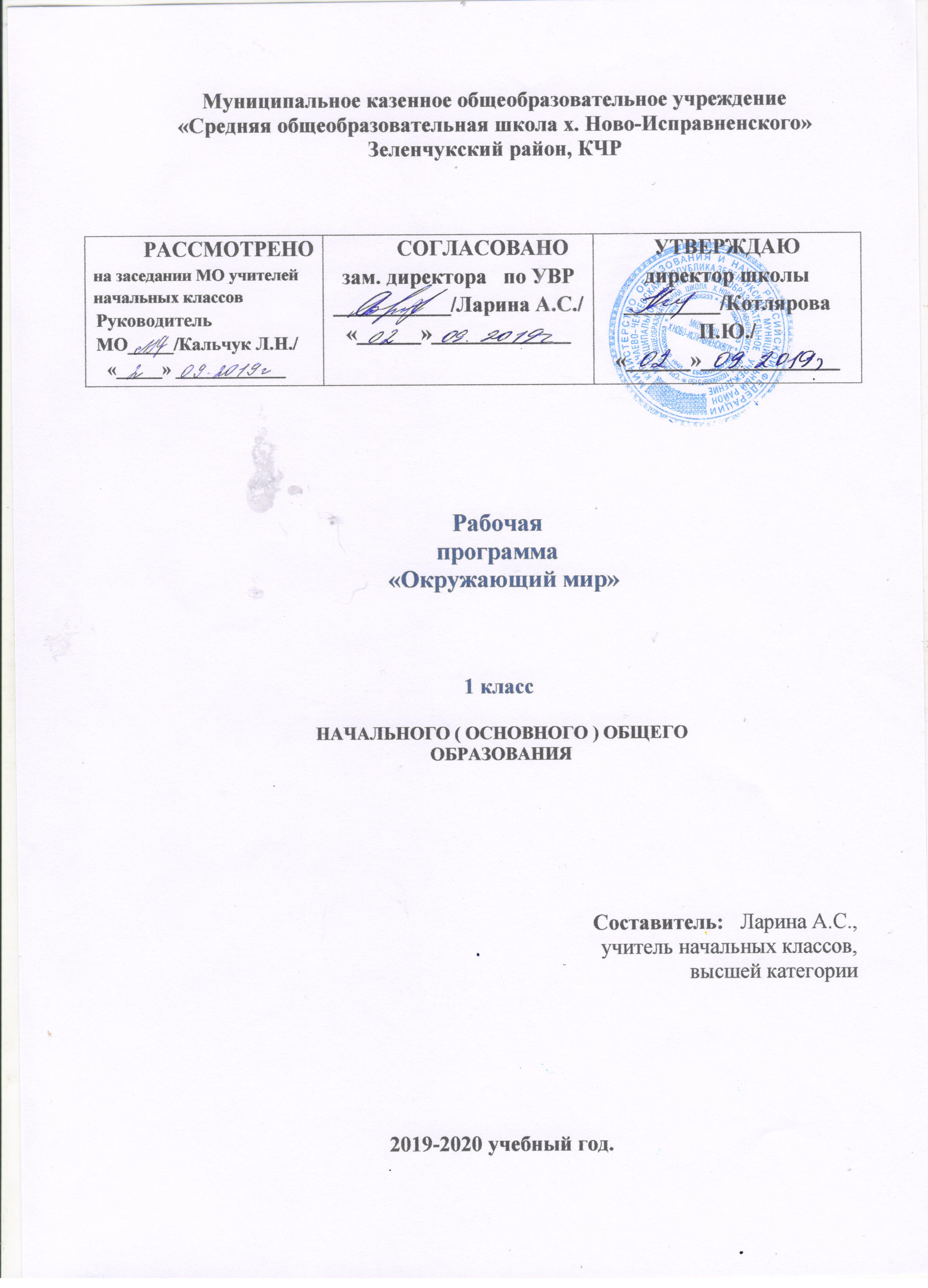 Пояснительная записка	Рабочая программа по окружающему миру для 1 класса разработана на основе  Федерального государственного образовательного стандарта начального общего образования, Концепции духовно-нравственного развития и воспитания личности гражданина России, планируемых результатов начального общего образования.	Изучение курса «Окружающий мир: Мир вокруг нас» в начальной школе направлено на достижение следующих целей:— формирование целостной картины мира и осознание места в нем человека на основе единства рационально-научного познания и эмоционально-ценностного осмысления ребенком личного опыта общения с людьми и природой; —  духовно-нравственное развитие и воспитание личности гражданина России в условиях культурного и конфессионального многообразия российского общества.Основными задачами реализации содержания курса являются:1) формирование уважительного отношения к семье, населённому пункту, региону, в котором проживают дети, к России, её природе и культуре, истории и современной жизни;2) осознание ребёнком ценности, целостности и многообразия окружающего мира, своего места в нём;3) формирование модели безопасного поведения в условиях повседневной жизни и в различных опасных и чрезвычайных ситуациях;4) формирование психологической культуры и компетенции для обеспечения эффективного и безопасного взаимодействия в социуме.	Специфика курса «Окружающий мир» состоит в том, что он, имея ярко выраженный интегративный характер, соединяет в равной мере природоведческие, обществоведческие, исторические знания и даёт обучающемуся материал естественных и социально-гуманитарных наук, необходимый для целостного и системного видения мира в его важнейших взаимосвязях.	Знакомство с началами естественных и социально-гуманитарных наук в их единстве и взаимосвязях даёт ученику ключ (метод) к осмыслению личного опыта, позволяя сделать явления окружающего мира понятными, знакомыми и предсказуемыми, найти своё место в ближайшем окружении, прогнозировать направление своих личных интересов в гармонии с интересами природы и общества, тем самым обеспечивая в дальнейшем как своё личное, так и социальное благополучие. Курс «Окружающий мир» представляет детям широкую панораму природных и общественных явлений как компонентов единого мира. В основной школе этот материал будет изучаться дифференцированно на уроках различных предметных областей: физики, химии, биологии, географии, обществознания, истории, литературы и других дисциплин. В рамках же данного предмета благодаря интеграции естественно-научных и социально-гуманитарных знаний могут быть успешно, в полном соответствии с возрастными особенностями младшего школьника решены задачи экологического образования и воспитания, формирования системы позитивных национальных ценностей, идеалов взаимного уважения, патриотизма, опирающегося на этнокультурное многообразие и общекультурное единство российского общества как важнейшее национальное достояние России. Таким образом, курс создаёт прочный фундамент для изучения значительной части предметов основной школы и для дальнейшего развития личности.	Используя для осмысления личного опыта ребёнка знания, накопленные естественными и социально-гуманитарными науками, курс вводит в процесс постижения мира ценностную шкалу, без которой невозможно формирование позитивных целевых установок подрастающего поколения. Курс «Окружающий мир» помогает ученику в формировании личностного восприятия, эмоционального, оценочного отношения к миру природы и культуры в их единстве, воспитывает нравственно и духовно зрелых, активных, компетентных граждан, способных оценивать своё место в окружающем мире и участвовать в созидательной деятельности на благо родной страны и планеты Земля.	Значение курса состоит также в том, что в ходе его изучения школьники овладевают основами практико-ориентированных знаний о человеке, природе и обществе, учатся осмысливать причинно-следственные связи в окружающем мире, в том числе на многообразном материале природы и культуры родного края. Курс обладает широкими возможностями для формирования у младших школьников фундамента экологической и культурологической грамотности и соответствующих компетентностей — умений проводить наблюдения в природе, ставить опыты, соблюдать правила поведения в мире природы и людей, правила здорового образа жизни. Это позволит учащимся освоить основы адекватного природо- и культуросообразного поведения в окружающей природной и социальной среде. Поэтому данный курс играет наряду с другими предметами начальной школы значительную роль в духовно-нравственном развитии и воспитании личности, формирует вектор культурно-ценностных ориентации младшего школьника в соответствии с отечественными традициями духовности и нравственности.	В соответствии с названными ведущими идеями особое значение при реализации программы имеют новые для практики начальной школы виды деятельности учащихся, к которым относятся:1) распознавание природных объектов с помощью специально разработанного для начальной школы атласа-определителя;2) моделирование экологических связей с помощью графических и динамических схем (моделей);3) эколого-этическая деятельность, включающая анализ собственного отношения к миру природы и поведения в нем, оценку поступков других людей, выработку соответствующих норм и правил, которая осуществляется с помощью специально разработанной книги для чтения по экологической этике.Ценностные ориентиры содержания курса• Природа как одна из важнейших основ здоровой и гармоничной жизни человека и общества.• Культура как процесс и результат человеческой жизнедеятельности во всем многообразии ее форм.• Наука как часть культуры, отражающая человеческое стремление к истине, к познанию закономерностей окружающего мира природы и социума.• Человечество как многообразие народов, культур, религий.• Международное сотрудничество как основа мира на Земле.• Патриотизм как одно из проявлений духовной зрелости человека, выражающейся в любви к России, народу, малой родине, в осознанном желании служить Отечеству.• Семья как основа духовно-нравственного развития и воспитания личности, залог преемственности культурно-ценностных традиций народов России от поколения к поколению и жизнеспособности российского общества.• Труд и творчество как отличительные черты духовно и нравственно развитой личности.• Здоровый образ жизни в единстве составляющих: здоровье физическое, психическое, духовно и социально-нравственное.• Нравственный выбор и ответственность человека в отношении к природе, историко-культурному наследию, к самому себе и окружающим людям.Место курса в учебном плане:На изучение курса «Окружающий мир» в каждом классе начальной школы отводится 2 ч в неделю.Программа рассчитана на 270 ч:1 класс — 66ч (33 учебные недели),2,3 и 4 классы — по 68ч (34 учебные недели).2.Основные цели и задачи предметаСпецифика курса «Окружающий мир» состоит в том, что он, имея ярко выраженный интегративный характер, соединяет в равной мере природоведческие, обществоведческие, исторические знания и даѐт обучающемуся  материал естественных и социально-гуманитарных наук, необходимый для целостного и системного видения мира в его важнейших взаимосвязях.Цель изучения курсаИзучение курса «Окружающий мир» в начальной школе направлено на достижение следующих целей: — формирование целостной картины мира и осознание места в нѐм человека на основе единства рационально-научного познания и эмоционально-ценностного осмысления ребѐнком личного опыта общения с людьми и природой; —духовно-нравственное развитие и воспитание личности гражданина России в условиях культурного и конфессионального многообразия российского общества. Используя для осмысления личного опыта ребѐнка знания, накопленные естественными и социально-гуманитарными науками, курс вводит в процесс постижения мира ценностную шкалу, без которой невозможно формирование позитивных целевых установок подрастающего поколения.Курс «Окружающий мир» помогает ученику в формировании личностного восприятия,  эмоционального, оценочного отношения к миру природы и культуры в их единстве, воспитывает нравственно и духовно зрелых, активных, компетентных граждан, способных оценивать своѐ место в окружающем мире и участвовать в созидательной деятельности на благо родной страны и планеты Земля. Значение курса состоит также в том, что в ходе его изучения школьники овладевают основами практико-ориентированных знаний о человеке, природе и обществе, учатся осмысливать причинно-следственные связи в окружающем мире, в том числе на многообразном материале природы и культуры родного края.Курс обладает широкими возможностями для формирования у младших школьников фундамента экологической и культурологической грамотности и соответствующих компетентностей  —  умений проводить наблюдения в природе, ставить опыты, соблюдать правила поведения в мире природы и людей, правила здорового образа жизни. Это позволит учащимся освоить основы адекватного природо-  и культуросообразного поведения в окружающей природной и социальной среде.  Поэтому данный курс играет наряду с другими предметами начальной школы значительную роль в духовно-нравственном развитии и воспитании личности, формирует вектор культурно-ценностных ориентации младшего школьника в соответствии с отечественными традициями духовности и нравственности. Существенная особенность курса состоит в том, что в нѐм заложена содержательная основа для широкой реализации межпредметных связей всех дисциплин начальной школы. Предмет «Окружающий мир» использует и тем самым подкрепляет умения, полученные на уроках чтения, русского языка и математики, музыки и изобразительного искусства, технологии и физической культуры, совместно с ними приучая детей к рационально-научному и эмоционально-ценностному постижению окружающего мира. Знакомство с началами естественных и социально-гуманитарных наук в их единстве и взаимосвязях даѐт ученику ключ (метод) к осмыслению личного опыта, позволяя сделать явления окружающего мира понятными, знакомыми и предсказуемыми, найти своѐ место в ближайшем окружении, прогнозировать направление своих личных интересов в гармонии с интересами природы и общества, тем самым обеспечивая в дальнейшем как своѐ личное, так и социальное благополучие.Курс «Окружающий мир» представляет детям широкую панораму природных и общественных явлений как компонентов единого мира. В основной школе этот материал будет изучаться дифференцированно на уроках различных предметных областей: физики, химии, биологии, географии, обществознания, истории, литературы и других дисциплин. В рамках же данного предмета благодаря интеграции естественно-научных и социально-гуманитарных знаний могут быть успешно, в полном  соответствии с возрастными особенностями младшего школьника решены задачи экологического образования и воспитания, формирования системы позитивных национальных ценностей, идеалов взаимного уважения, патриотизма, опирающегося на этнокультурное многообразие и общекультурное единство российского общества, как важнейшее национальное достояние России. Таким образом, курс создаѐт прочный фундамент для изучения значительной части предметов основной школы и для дальнейшего развития личности. Место курса в учебном плане 	В соответствии с учебным планом школы на изучение курса «Окружающий мир» в первом классе начальной школы отводится 2 ч в неделю. Программа рассчитана на 66часов  (33 учебные недели). Расхождений между учебным планом и программой нет.Содержание рабочей программы1 класс (64+2 ч резервных)Введение (1 ч)Мир вокруг нас, его многообразие. Учимся задавать вопросы об окружающем мире. Наша школа. Дорога от дома до школы. Правила и безопасность дорожного движения (в частности, касающейся пешеходов и пассажиров транспортных средств).Экскурсии: Знакомство со школой. Знакомство с дорогой от дома до школы и правилами безопасности в пути.Что и кто? (20 ч)Что можно увидеть на небе днем и ночью. Солнце, его форма. Облака, их состав. Красота и причудливость облаков. Луна и звезды. Созвездие Большая Медведица. Что можно увидеть под ногами. Камни, их разнообразие (форма, размер, цвет) и красота. Гранит, кремень, известняк.Что растет на подоконнике и клумбе. Знакомство с отдельными представителями комнатных растений и растений цветника (по выбору учителя).Что это за дерево. Распознавание деревьев своей местности по листьям.Летняя и осенняя окраска листьев. Сосна и ель, их различение по общему виду, хвоинкам, шишкам.Части растения: корень, стебель, лист, цветок, плод с семенами. Знакомство с разнообразием плодов и семян.Кто такие насекомые, рыбы, птицы, звери. Знакомство с разнообразием животных, их внешним строением.Что окружает нас дома. Разнообразие и назначение предметов домашнего обихода. Компьютер, его части и назначение.Обучение безопасному обращению с вещами, компьютером, домашними животными. Важнейшие дорожные знаки, сигналы светофора, правила перехода улицы.Наша Родина – Россия. Природа, города, народы России (на примерах по выбору учителя). Знакомство с государственными символами России: флагом, гербом, гимном. Наш город (село) – часть большой страны.Планета Земля, ее форма. Глобус – модель Земли. Суша и вода на Земле. Изображение нашей страны на глобусе.Экскурсии: Что у нас над головой? Что у нас под ногами? Знакомство с растениями цветника.  Что такое зоопарк?Практические работы: Знакомство с комнатными растениями. Знакомство с лиственными деревьями ближайшего природного окружения. Распознавание листьев различных деревьев. Сравнительное исследование сосны и ели. Что общего у разных растений? Знакомство с глобусом.Как, откуда и куда? (12 ч)Река и море. Куда текут реки. Пресная и соленая вода. Путь воды в наш дом.Канализация и очистные сооружения.Роль электричества в быту. Откуда в наш дом приходит электричество. Правила безопасного обращения с электроприборами. Сборка простейшей электрической цепи (по усмотрению учителя).Изучение свойств снега и льда. Откуда берутся снег и лед.Как живут растения и животные. Знакомство с признаками живого и условиями, необходимыми для жизни организмов. Простейшие правила ухода за комнатными растениями, кошкой, собакой. Птицы, прилетающие к кормушке. Забота о птицах зимой.Как путешествует письмо. Откуда берутся хорошо известные детям продукты питания, например шоколад, изюм, мед и др. (по усмотрению учителя).Откуда берутся бытовой мусор и вещества, загрязняющие окружающую среду. Как сделать Землю чище.Практические работы: Изучение свойств снега и льда. Отработка простейших приемов ухода за комнатными растениями. Изготовление простейшей кормушки для птиц.Где и когда? (11 ч)Представление о времени. Настоящее, прошлое, будущее. Дни недели и времена года.Холодные и жаркие районы Земли.Перелетные птицы. Где они зимуют и как ученые узнали об этом.Представление о далеком прошлом Земли. Динозавры – удивительные животные прошлого. Как ученые изучают динозавров.Одежда людей в прошлом и теперь.История велосипеда, его устройство. Велосипед в твоей жизни. Правила безопасного обращения с велосипедом.Профессии взрослых. Кем ты хочешь стать. Каким может быть окружающий мир в будущем. Зависит ли это от тебя.Почему и зачем? (21 ч)Солнце – ближайшая к Земле звезда. Форма и размеры звезд. Созвездие Льва. Луна – естественный спутник Земли. Почему на Луне не живут люди.Почему идет дождь и дует ветер. Роль дождя и ветра в жизни растений, животных, человека.Звуки окружающего мира. Почему бывает эхо. Как беречь уши.Цвета радуги. Почему радуга разноцветная.Объяснение названий растений и животных, например медуница, недотрога, жук-носорог и др. (по усмотрению учителя). Что эти названия рассказывают о своих хозяевах.Почему в лесу нужно соблюдать тишину. Почему не нужно рвать цветы и ловить бабочек.Разнообразие овощей и фруктов. Витамины. Почему овощи и фрукты перед едой надо мыть. Почему нужно чистить зубы и мыть руки.Зачем мы спим ночью. Правила подготовки ко сну.Зачем нужны автомобили. Устройство автомобиля. Автомобили в прошлом и теперь. Какими могут быть автомобили будущего.Поезд и железная дорога. Поезда метро, пригородные поезда, поезда дальнего следования.Назначение самолетов. Устройство самолета. Самолеты в прошлом и теперь.Назначение судов. Устройство судна. Спасательные средства на корабле.Зачем летают в космос. Искусственные спутники Земли, их назначение.Космические станции.Экология – наука, которая учит нас бережно относиться к окружающему миру, к своей планете. 22 апреля – День Земли.Практическая работа: Простейшие правила гигиены.Заключение (1 ч)Как мы находили ответы на свои вопросы. Роль наблюдений, опытов, книг и других источников информации в познании окружающего мира.          Учебно-методическое обеспечение по предмету «Окружающий мир» в 1 классе	Учебно-дидактический и методический комплекс, рекомендованный для применения при обучении учащихся по данной программе. Используется в полном объёме. Это позволяет оптимально организовать изучение программного материала. Сохранить интерес у учащихся к предмету, обеспечить успешное усвоение обязательного минимума содержания образования по предмету.Основные требования к уровню подготовки по окружающему миру оканчивающих 1 класс                                         Критерии и нормы оценки знаний обучающихся   	Специфика содержания предметов, составляющих образовательную область "Окружающий мир", влияет на содержание и форму контроля. Основная цель контроля - проверка знания фактов учебного материала, умения детей делать простейшие выводы, высказывать обобщенные суждения, приводить примеры из дополнительных источников, применять комплексные знания.  	 Для контроля и оценки знаний и умений по предметам этой образовательной области используются индивидуальная и фронтальная устные проверки, различные письменные работы, которые не требуют развернутого ответа с большой затратой времени, а также самостоятельные практические работы с картами, приборами, моделями, лабораторным оборудованием.Фронтальный опрос проводится как беседа-полилог, в котором участвуют учащиеся всего класса. Учитель подготавливает серию вопросов по конкретной теме курса, на которые учащиеся дают короткие обоснованные ответы. Поскольку основная цель таких контрольных бесед - проверка осознанности усвоения учебной программы, это определяет необходимость подбора таких вопросов, которые проверяют не только знания фактического материала (повторить статью учебника, перечислить, вспомнить и т. п.), но и умение сопоставить факты, выбрать альтернативу, сравнить, проанализировать, найти причину явления и т. п.Индивидуальный устный опрос также имеет свои специфические особенности на уроках по предметам данной образовательной области. Можно выделить следующие формы индивидуального опроса: рассказ-описание и рассказ-рассуждение.Рассказ-описание. Ученик дает последовательное, логическое описание объекта или явления окружающего мира, раскрывающее их существенные признаки и свойства. При оценке этого вида рассказа учитываются полнота раскрытия вопроса, выделение наиболее существенных признаков объекта, логичность изложения, передача собственного отношения к описываемому предмету. Положительной оценки заслуживает желание ученика отступить от текста учебника, не повторить его дословно, а высказать мысль своими словами, привести примеры из своего жизненного опыта. Особо отмечается использование дополнительной литературы и иллюстрированного материала, самостоятельно выполненных рисунков и схем.Рассказ-рассуждение. Проверяется умение учащегося самостоятельно обобщить полученные знания, правильно установить причинно-следственные, пространственные и временные связи, использовать приобретенные знания в нестандартной ситуации с применением схем; таблиц, диаграмм и т. п. Этот вид опроса очень важен для проверки уровня развития школьника, сформированности логического мышления, воображения, связанной речи-рассуждения. При письменной проверке знаний по предметам естественно-научного и обществоведческого направления используются также контрольные работы, которые не требуют полного, обстоятельного ответа в связи с недостаточными возможностями письменной речи младших школьников. Поэтому целесообразны тестовые задания по нескольким вариантам на поиск ошибки, выбор ответа, продолжение или исправление высказывания и др.Большое значение имеют работы с индивидуальными карточками-заданиями: дети заполняют таблицы, рисуют или дополняют схемы, диаграммы, выбирают правильную дату и т. п. Такие задания целесообразно дифференцировать, это позволит проверить и учесть в дальнейшей работе индивидуальный темп продвижения детей.   Интересна письменная форма контроля сформированности представлений об окружающем мире - графические работы. Учитель проверяет осмысленность имеющихся у школьника знаний, умение передать мысль не словом, а образом, моделью, рисунком-схемой.   Специфической формой контроля, сочетающей в себе элементы как устного, так и письменного) опроса, является работа с приборами, лабораторным оборудованием, моделями. Эта форма контроля используется в основном на уроках, формирующих естественно-научные представления детей. Основная цель таких проверочных работ - определение уровня развития умений школьников работать с оборудованием, планировать наблюдение или опыт, вести самостоятельно практическую работу.Классификация ошибок и недочетов, влияющих на снижение оценкиОшибки:•    неправильное определение понятия, замена существенной характеристики понятия несущественной;•  нарушение последовательности в описании объекта (явления) в тех случаях, когда она является существенной, • неправильное раскрытие (в рассказе-рассуждении) причины, закономерности, условия протекания того или иного изученного явления;  •  ошибочное сравнение объектов, неверная классификация по группам на основании существенных признаков;•  незнание фактического материала, неумение привести самостоятельные примеры, подтверждающие высказанное суждение;•  неумение выполнить рисунок, схему, правильно заполнить таблицу, подтвердить свой ответ схемой, рисунком, иллюстративным материалом;•  ошибочная постановка опыта, приводящая к неправильному результату;•  неумение ориентироваться на карте и плане, затруднение при показе изученных объектов (природоведческих и исторических).Недочеты:•  преобладание при описании объекта его несущественных признаков;• неточности при выполнении рисунков, схем, таблиц, не влияющие отрицательно на результат работы; отсутствие обозначений и подписей;•  отдельные нарушения последовательности операций при проведении опыта, не влекущие неправильного результата;•  неточности в определении назначения прибора, способность применить его только после наводящих вопросов;•  неточности при нахождении объекта на карте.Характеристика цифровой оценки (отметки)"5" ("отлично") - уровень выполнения требований значительно выше удовлетворительного: отсутствие ошибок, как по текущему, так и по предыдущему учебному материалу; не более одного недочета; логичность и полнота изложения материла."4" ("хорошо") - уровень выполнения требований выше удовлетворительного: использование дополнительного материала, полнота и логичность раскрытия вопроса; самостоятельность суждений, отражение собственного отношения к предмету обсуждения. Наличие 2-3 ошибок или 4-6 недочетов по текущему учебному материалу; не более 2 ошибок или 4 недочетов по пройденному материалу; незначительные нарушения логики изложения материала; использование нерациональных приемов решения учебной задачи; отдельные неточности в изложении материала."3" ("удовлетворительно") - достаточный минимальный уровень выполнения требований, предъявляемых к конкретной работе; не более 4-6 ошибок или 10 недочетов по текущему учебному материалу; не более 3-5 ошибок или 8 недочетов по пройденному учебному материалу; отдельные нарушения логики изложения материала; неполнота раскрытия вопроса."2" ("плохо") - уровень выполнения требований ниже удовлетворительного: более 6 ошибок или 10 недочетов по текущему материалу; более 5 ошибок или 8 недочетов по пройденному материалу; нарушение логики изложения материала; неполнота, нераскрытость обсуждаемого вопроса, отсутствие аргументации либо ошибочность ее основных положений.Характеристика словесной оценки (оценочное суждение)Словесная оценка - краткая характеристика результатов учебного труда школьников. Такая форма оценочного суждения позволяет раскрыть перед учеником динамику результатов его учебной деятельности, проанализировать его возможности и прилежание. Особенностью словесной оценки являются ее содержательность, анализ работы школьника, четкая фиксация успешных результатов и раскрытие причин неудач. Причем эти причины не должны касаться личностных характеристик учащегося. Оценочное суждение сопровождает любую отметку в качестве заключения по существу работы, раскрывающего как положительные, так и отрицательные ее стороны, а также пути устранения недочетов и ошибок.ПРИЛОЖЕНИЕПеречень обязательных лабораторных, практических, контрольных и других видов работ1 классЭкскурсии:Знакомство со школой.Знакомство с дорогой от дома до школы и правилами безопасности в пути.Что у нас над головой?Что у нас под ногами?Знакомство с растениями цветника.Что такое зоопарк?Практические работы:Знакомство с комнатными растениями.Знакомство с лиственными деревьями ближайшего природного окружения.Распознавание листьев различных деревьев.Сравнительное исследование сосны и ели.Что общего у разных растений?Знакомство с глобусом.Изучение свойств снега и льда.Отработка простейших приемов ухода за комнатными растениями.Изготовление простейшей кормушки для птиц.     Простейшие правила гигиены.КАЛЕНДАРНО-ТЕМАТИЧЕСКОЕ   ПЛАНИРОВАНИЕ   ПО  ОКРУЖАЮЩЕМУ   МИРУ   1 классI четверть (18 ч)№РазделКоличество часов1Введение32Кто и что223Как, откуда и куда134Где и когда95Почему и зачем19Итого 66Дидактическое обеспечениеМетодическое обеспечениеПлешаков А. А. «Мир вокруг нас» учебник для 1 класса начальной школыПлешаков А. А. «Мир вокруг нас»  1- 4 кл. программа и тематическое планирование для начальной школы.Плешаков А. А. «От земли до неба» Атлас – определитель для учащихся начальной школы  Плешаков А.А. и др. Окружающий мир. Поурочные разработки. 1,2,3,4 кл. Плешаков А.А.,Гара Н.Н., Назарова З.Д. «Тесты» (к учебнику «Окружающий мир») 1,2,3,4 классы;  Плешаков  А. А. Методические рекомендации к учебнику «Мир вокруг нас. 1 класс» / А. А. Плешаков. – М.: Просвещение, 2006.  Плешаков А.А. Мир вокруг нас. Проверим себя: тетрадь для учащихся  1,2,3,4 класса. – М.: Вита-Пресс, 2010 Плешаков А.А. 100 заданий по природоведению. Рабочая тетрадь для 1-4 класса.- М.Вита- Пресс 2007.№разделаТема (содержание)Кол-во часовДеятельность учащихсяФормирование УУД1Введение Знакомство с одноклассниками, школой. Правилами поведения.3 чПознакомиться с одноклассниками и учителем, познакомиться с правилами поведения в школе и обсудить их. моделировать и оценивать различные ситуации поведения в общественных местах. Различать допустимые и недопустимые формы поведения. Выбирать оптимальные формы поведения и взаимоотношения с одноклассниками  и взрослыми.Личностные УУД:-ценностно-смысловая ориентация учащихся;-действие смыслообразования;-нравственно-этическое оценивание.Коммуникативные УУД:-умение выражать свои мысли;-разрешение конфликтов, постановка вопросов;-управление поведением партнёра: контроль, коррекция.Регулятивные УУД:-целеполагание;-волевая саморегуляция;-коррекция;-оценка качества и уровня усвоения.Познавательные УУД:-общеучебные;-умение структурировать знания;-смысловое чтение;-знаково-символическое моделирование;-выделение и формулирование учебной цели.Логические УУД:-анализ объектов;-синтез, как составление целого из частей;-классификация объектов;-доказательство;-выдвижение гипотез и их обоснование;-построение логической цепи рассуждения.2Что и ктоНебесные тела, природные объекты, разнообразие растительного и животного мира.22 чРазличать растения и животных, используя информацию, полученную в ходе обсуждения, чтения, наблюдения, работы с иллюстрациями. Характеризовать особенности дикорастущих и культурных растений, диких и домашних животных. Группировать объекты природы по признакам. Определять части цветкового растения. Сравнивать и различать деревья, кустарники и травы. Различать лиственные и хвойные растения.Личностные УУД:-ценностно-смысловая ориентация учащихся;-действие смыслообразования;-нравственно-этическое оценивание.Коммуникативные УУД:-умение выражать свои мысли;-разрешение конфликтов, постановка вопросов;-управление поведением партнёра: контроль, коррекция.Регулятивные УУД:-целеполагание;-волевая саморегуляция;-коррекция;-оценка качества и уровня усвоения.Познавательные УУД:-общеучебные;-умение структурировать знания;-смысловое чтение;-знаково-символическое моделирование;-выделение и формулирование учебной цели.Логические УУД:-анализ объектов;-синтез, как составление целого из частей;-классификация объектов;-доказательство;-выдвижение гипотез и их обоснование;-построение логической цепи рассуждения.3Как откуда и кудаДвижение воды, охрана водоёмов, свойства воды, электричество, уход за растениями и животными, охрана природы.13 чНаблюдать простейшие опыты по изучению свойств воды. Характеризовать свойства воды, движение воды. анализировать влияние человека на природу. моделировать ситуации по сохранению природы и её защите. Применять простейшие навыки ухода за комнатными растениями. Анализировать ситуации об оказании помощи окружающим.Личностные УУД:-ценностно-смысловая ориентация учащихся;-действие смыслообразования;-нравственно-этическое оценивание.Коммуникативные УУД:-умение выражать свои мысли;-разрешение конфликтов, постановка вопросов;-управление поведением партнёра: контроль, коррекция.Регулятивные УУД:-целеполагание;-волевая саморегуляция;-коррекция;-оценка качества и уровня усвоения.Познавательные УУД:-общеучебные;-умение структурировать знания;-смысловое чтение;-знаково-символическое моделирование;-выделение и формулирование учебной цели.Логические УУД:-анализ объектов;-синтез, как составление целого из частей;-классификация объектов;-доказательство;-выдвижение гипотез и их обоснование;-построение логической цепи рассуждения.4Где и когдаСмена времён года, разнообразие природы Земли, прошлые времена.9 чПересказывать и понимать тектсы о природе. Описывать сезонные изменения в природе. Характеризовать признаки времён года. Исследовать на основе наблюдений связь жизнедеятельности растений, животных и времени года.Личностные УУД:-ценностно-смысловая ориентация учащихся;-действие смыслообразования;-нравственно-этическое оценивание.Коммуникативные УУД:-умение выражать свои мысли;-разрешение конфликтов, постановка вопросов;-управление поведением партнёра: контроль, коррекция.Регулятивные УУД:-целеполагание;-волевая саморегуляция;-коррекция;-оценка качества и уровня усвоения.Познавательные УУД:-общеучебные;-умение структурировать знания;-смысловое чтение;-знаково-символическое моделирование;-выделение и формулирование учебной цели.Логические УУД:-анализ объектов;-синтез, как составление целого из частей;-классификация объектов;-доказательство;-выдвижение гипотез и их обоснование;-построение логической цепи рассуждения.5Почему и зачемСвойства и разнообразие звёзд, явления природы, гигиена, транспорт, экология19 чПрименять правила личной гигиены. Описывать на основе наблюдений различные явления природы. Применять правила поведения в транспорте. классифицировать транспорт по назначению. Понимать значение слова «экология». Анализировать ситуации с точки зрения экологии.Личностные УУД:-ценностно-смысловая ориентация учащихся;-действие смыслообразования;-нравственно-этическое оценивание.Коммуникативные УУД:-умение выражать свои мысли;-разрешение конфликтов, постановка вопросов;-управление поведением партнёра: контроль, коррекция.Регулятивные УУД:-целеполагание;-волевая саморегуляция;-коррекция;-оценка качества и уровня усвоения.Познавательные УУД:-общеучебные;-умение структурировать знания;-смысловое чтение;-знаково-символическое моделирование;-выделение и формулирование учебной цели.Логические УУД:-анализ объектов;-синтез, как составление целого из частей;-классификация объектов;-доказательство;-выдвижение гипотез и их обоснование;-построение логической цепи рассуждения.№Тема урока(страницы учебника, тетради)Решаемые  проблемы(цели)Решаемые  проблемы(цели)Решаемые  проблемы(цели)ПонятияПланируемые результаты  (в соответствии с ФГОС)Планируемые результаты  (в соответствии с ФГОС)Планируемые результаты  (в соответствии с ФГОС)Планируемые результаты  (в соответствии с ФГОС)№Тема урока(страницы учебника, тетради)Решаемые  проблемы(цели)Решаемые  проблемы(цели)Решаемые  проблемы(цели)ПонятияПредметные результаты(научатся - Н;получат возможность научиться - ПВН)УУДР – регулятивные;П – познавательные;К – коммуникативныеУУДР – регулятивные;П – познавательные;К – коммуникативныеЛичностные результаты1Введение.ЗадавайтевопросыУ: с.3-5РТ: с.3Формирование представлений об изучаемом предмете; знакомство с героями учебника Муравьём Вопросиком и Мудрой Черепахой; развивать интерес к окружающему мируФормирование представлений об изучаемом предмете; знакомство с героями учебника Муравьём Вопросиком и Мудрой Черепахой; развивать интерес к окружающему мируФормирование представлений об изучаемом предмете; знакомство с героями учебника Муравьём Вопросиком и Мудрой Черепахой; развивать интерес к окружающему мируУчебник, рабочая тетрадь, окружающий мир, атлас-определительН:  задавать вопросы об окружающем мире.ПВН: работать с учебником, рабочей тетрадью, атласом-определителемР: принимают и сохраняют учебную задачу; оценивают результат своих действий.П: общеучебные – осознанное и произвольное речевое высказывание в устной форме новом изучаемом предмете; логические – осуществление поиска существенной информации  (из рассказа учителя, родителей, из собственного жизненного опыта, из фильмов).Р: принимают и сохраняют учебную задачу; оценивают результат своих действий.П: общеучебные – осознанное и произвольное речевое высказывание в устной форме новом изучаемом предмете; логические – осуществление поиска существенной информации  (из рассказа учителя, родителей, из собственного жизненного опыта, из фильмов).Мотивация учебной деятельности2Наши помощники. У: с.6-8Формирование представлений об изучаемом предмете; знакомство с условными обозначениями в учебникеФормирование представлений об изучаемом предмете; знакомство с условными обозначениями в учебникеФормирование представлений об изучаемом предмете; знакомство с условными обозначениями в учебникеОкружающий мирН: определять уровень своих знаний по предмету «Окружающий мир».ПВН: работать с учебником, рабочей тетрадьюР: применять установленные правила в планировании способа решения: наглядный способ определения принадлежности объекта к природе или изделиям.П: использовать общие приём решения задач: алгоритм определения признаков разных объектов при роды.Р: применять установленные правила в планировании способа решения: наглядный способ определения принадлежности объекта к природе или изделиям.П: использовать общие приём решения задач: алгоритм определения признаков разных объектов при роды.Развитие мотивов учебной деятельности и навыков сотрудничества со взрослыми и сверстниками в разных социальных  ситуациях3Что такое Родина?У: с.9-11РТ: с.4Формирование представления о малой родине, о России, о её природе, городах, народе, о своём городе или селе как части большой страны; знакомство с государственной символикой, картой страныФормирование представления о малой родине, о России, о её природе, городах, народе, о своём городе или селе как части большой страны; знакомство с государственной символикой, картой страныФормирование представления о малой родине, о России, о её природе, городах, народе, о своём городе или селе как части большой страны; знакомство с государственной символикой, картой страныМалая родинаЗнания: познакомятся с объектами живой и неживой природы.Умения: научатся разделять объекты живой и неживой природы и изделия.Р: уметь действовать по плану: алгоритм определения признаков разных объектов (природы и изделия).П: распознавать объекты, выделяя существенные признаки.Р: уметь действовать по плану: алгоритм определения признаков разных объектов (природы и изделия).П: распознавать объекты, выделяя существенные признаки.Начальные навыки адаптации в динамично изменяющемся мире4Что мы знаем о народах России? У: с.12-13РТ: с.5-6Формирование представлений о народах, населяющих нашу странуФормирование представлений о народах, населяющих нашу странуФормирование представлений о народах, населяющих нашу странуРелигия, национальные праздникиН: определять, какие народы населяют нашу страну; рассказывать об их национальных праздниках.Р: удерживать учебную задачу, применять установленные правила в планировании способа решения; составление и выполнение режима дня школьника, перечень правил безопасного поведения.Р: удерживать учебную задачу, применять установленные правила в планировании способа решения; составление и выполнение режима дня школьника, перечень правил безопасного поведения.Мотивация учебной деятельности5Что мы знаем о Москве? У: с.14-15РТ: с.7Формирование представления о Москве как столице России, речевой компетенции учащихся; расширение кругозора учащихся; воспитание гордости и любви к столице Российского государстваФормирование представления о Москве как столице России, речевой компетенции учащихся; расширение кругозора учащихся; воспитание гордости и любви к столице Российского государстваФормирование представления о Москве как столице России, речевой компетенции учащихся; расширение кругозора учащихся; воспитание гордости и любви к столице Российского государстваСтолица, достопримеча-тельностиН: узнавать достопримечательности столицы.ПВН: рассматривать иллюстрации учебника, извлекать из них нужную информацию о Р: составлять план и последовательность действий при разбор конкретных правил дорожного движения; адекватно использовать речь  для регуляции своих действий.П: общеучебные - осознанное и произвольное речевое высказывание в устной форме о столице нашей  Родины – Москве;Р: составлять план и последовательность действий при разбор конкретных правил дорожного движения; адекватно использовать речь  для регуляции своих действий.П: общеучебные - осознанное и произвольное речевое высказывание в устной форме о столице нашей  Родины – Москве;Мотивация учебной деятельности, начальные навыки адаптации в динамично изменяющемся мире6Проект «Моя малая Родина». У: с.16-17РТ: с.8-9Формирование представлений о проектной деятельности, о достопримечательностях своей малой родиныФормирование представлений о проектной деятельности, о достопримечательностях своей малой родиныФормирование представлений о проектной деятельности, о достопримечательностях своей малой родиныГород-герой,достопримеча-тельности Н: составлять устный рассказ, находить соответствующую информацию и фотоматериал художественно-творческой деятельности.Р: ставить новые учебные задачи в сотрудничестве с учителем: ориентирование в здании школы.П: ориентироваться в разнообразии способов решения  задач: разные пути к одному школьному помещению.К: ставить вопросы, обращаться за помощью к работникам школы, формулировать свои затрудненияР: ставить новые учебные задачи в сотрудничестве с учителем: ориентирование в здании школы.П: ориентироваться в разнообразии способов решения  задач: разные пути к одному школьному помещению.К: ставить вопросы, обращаться за помощью к работникам школы, формулировать свои затрудненияВнутренняя позиция обучаемого на основе положительного отношения к школе7Что у нас над головой?У: с.18-19РТ: с.10Научный дневникс.2-3, д.№1,2Формирование представлений о дневном и ночном небе; элементарные сведения о Солнце и облаках, Луне и звёздахФормирование представлений о дневном и ночном небе; элементарные сведения о Солнце и облаках, Луне и звёздахФормирование представлений о дневном и ночном небе; элементарные сведения о Солнце и облаках, Луне и звёздахСозвездие, светилоН: наблюдать  и сравнивать дневное и ночное небо, рассказывать о нём, моделировать форму Солнца и форму созвездий; находить на ночном небе ковш Большой Медведицы.Р: самостоятельность и личная ответственность за свои поступки; навыки сотрудничества в разных ситуациях. П: общеучебные – осознанное и произвольное речевое высказывание в устной форме о дневном и ночном небе, созвездиях, Солнце; логические -  осуществление поиска существенной информации  (из рассказа учителя, родителей, собственного жизненного опыта, из фильмов, стихотворений, рассказов, сказок).Р: самостоятельность и личная ответственность за свои поступки; навыки сотрудничества в разных ситуациях. П: общеучебные – осознанное и произвольное речевое высказывание в устной форме о дневном и ночном небе, созвездиях, Солнце; логические -  осуществление поиска существенной информации  (из рассказа учителя, родителей, собственного жизненного опыта, из фильмов, стихотворений, рассказов, сказок).Принятие образа «хорошего ученика», мотивация учебной деятельности8Что у нас под ногами? У: с.20-21РТ: с.10-11АО: с.5-18Формирование представлений о природных объектах, о форме, размерах, цвете предметов; знакомство с часто встречающимися камнями (гранитом, кремнием, известняком)Формирование представлений о природных объектах, о форме, размерах, цвете предметов; знакомство с часто встречающимися камнями (гранитом, кремнием, известняком)Формирование представлений о природных объектах, о форме, размерах, цвете предметов; знакомство с часто встречающимися камнями (гранитом, кремнием, известняком)Территория, окрестностьН: группировать объекты неживой природы,(камешки) по разным признакам; определять образцы камней по фотографиям и  рисункам атласа-определителя; различать гранит, кремний, известняк.Р: самостоятельно отвечать за свои поступки; адекватно воспринимать предложения учителей, товарищей. родителей и других людей по исправлению допущенных ошибок.П: общеучебные - осознанное и произвольное речевое высказывание в устной форме о том,  как камушки удалось собрать во время прогулки;логические - осуществление поиска существенной информации  (из рассказа учителя, родителей, собственного жизненного опыта, из фильмов, стихотворений, рассказов, сказок).Р: самостоятельно отвечать за свои поступки; адекватно воспринимать предложения учителей, товарищей. родителей и других людей по исправлению допущенных ошибок.П: общеучебные - осознанное и произвольное речевое высказывание в устной форме о том,  как камушки удалось собрать во время прогулки;логические - осуществление поиска существенной информации  (из рассказа учителя, родителей, собственного жизненного опыта, из фильмов, стихотворений, рассказов, сказок).Самостоятельность и личная ответственность за свои поступки9Что общего у разных растений? У: с.22-23РТ: с.12-13Научный дневникс.4, зд.№3,5(погода, дерево)с 07.10.15Формирование представлений о частях растений (корень, стебель, лист, цветок, плод с семенами); знакомство с разнообразием плодов и семян, соцветий растений; развитие первоначальных умений практического исследования природных объектовФормирование представлений о частях растений (корень, стебель, лист, цветок, плод с семенами); знакомство с разнообразием плодов и семян, соцветий растений; развитие первоначальных умений практического исследования природных объектовФормирование представлений о частях растений (корень, стебель, лист, цветок, плод с семенами); знакомство с разнообразием плодов и семян, соцветий растений; развитие первоначальных умений практического исследования природных объектовЧасти растений, корень,стебель,  лист, цветок, соцветие, плод с семенамиН: находить у растений их части, показывать и называть их.ПВН: понимать учебную задачу урока и стремиться её выполнять; работать в паре, используя представленную информацию для получения новых знаний; различать цветки и соцветия; осуществлять самопроверкуР: формулировать и удерживать учебную задачу, применять установленные правила в планировании способа решения жизненных ситуаций (ранее рассмотренных на предыдущих уроках).П: общеучебные - осознанное и произвольное речевое высказывание в устной форме о том, из каких частей состоит растение; логические - осуществление поиска существенной информации  (из рассказа учителя, родителей, собственного жизненного опыта, из фильмов, стихотворений, рассказов, сказок).Р: формулировать и удерживать учебную задачу, применять установленные правила в планировании способа решения жизненных ситуаций (ранее рассмотренных на предыдущих уроках).П: общеучебные - осознанное и произвольное речевое высказывание в устной форме о том, из каких частей состоит растение; логические - осуществление поиска существенной информации  (из рассказа учителя, родителей, собственного жизненного опыта, из фильмов, стихотворений, рассказов, сказок).Самооценка на основе успешности учебной деятельности10Что растёт на подоконнике?У: с.24-25РТ: с.13-14АО: с.22-31Формирование представлений о жизни комнатных растенийФормирование представлений о жизни комнатных растенийФормирование представлений о жизни комнатных растенийКомнатные растения, уход, почва, горшок, поддонН: наблюдать комнатные растения в школе и узнавать их по рисункам.ПВН: определять комнатные растения с помощью атласа-определителя; понимать учебную задачу урока и стремиться её выполнять; Р: преобразовывать практическую задачу в познавательную.П: общеучебные - осознанное и произвольное речевое высказывание в устной форме о комнатных растениях;  логические -  осуществление поиска существенной информации  (собственного жизненного опыта).К: проявлять активность во взаимодействии для решения коммуникативных и познавательных задач: освоение деятельности моделированияР: преобразовывать практическую задачу в познавательную.П: общеучебные - осознанное и произвольное речевое высказывание в устной форме о комнатных растениях;  логические -  осуществление поиска существенной информации  (собственного жизненного опыта).К: проявлять активность во взаимодействии для решения коммуникативных и познавательных задач: освоение деятельности моделированияФормирование целостного, социально ориентированного взгляда на мир; принятие и освоение социальной роли обучающегося, развитие мотивов учебной деятельности и личностного смысла учения11Что растёт на клумбе?У: с.26-27РТ: с.15-16АО: с.34-43Формирование представлений о распространённых декоративных растениях клумбыФормирование представлений о распространённых декоративных растениях клумбыФормирование представлений о распространённых декоративных растениях клумбыКлумба,цветникН: наблюдать за растениями клумбы и дачного участка и узнавать их по рисункам, определять растения цветника с помощью атласа-определителя.ПВН: узнавать по фотографиям растения цветника; понимать учебную задачу урока и стремиться её выполнятьР: соотносить правильность выбора, выполнения и результата действия с требованиями конкретной задачи.П: общеучебные - осознанное и произвольное речевое высказывание в устной форме о том, какие цветы растут на клумбе возле школы; логические -  осуществление поиска существенной информации  (из рассказа учителя, родителей, собственного жизненного опыта).К: работать в группах, ставить вопросы участникам группыР: соотносить правильность выбора, выполнения и результата действия с требованиями конкретной задачи.П: общеучебные - осознанное и произвольное речевое высказывание в устной форме о том, какие цветы растут на клумбе возле школы; логические -  осуществление поиска существенной информации  (из рассказа учителя, родителей, собственного жизненного опыта).К: работать в группах, ставить вопросы участникам группыФормирование целостного, социально ориентированного взгляда на мир; принятие и освоение социальной роли обучающегося, развитие мотивов учебной деятельности и личностного смысла учения12Что это за листья?У: с.28-29РТ: с.16-18Формирование представлений о строении листьев и их видовФормирование представлений о строении листьев и их видовФормирование представлений о строении листьев и их видовЛистовая пластина, черешокН: наблюдать осенние изменения окраски листьев на деревьях, сравнивать и группировать листья по различным признакам; определять название деревьев по листьямПВН: описывать внешний вид листьев; узнавать листья в осеннем букетеР: сличать способ действия и его результат с заданным эталоном с целью обнаружения отклонений и отличий от эталона.П: общеучебные - осознанное и произвольное речевое высказывание в устной форме о том, какие изменения с листьями деревьев происходят в зависимости от времени года; логические - осуществление поиска существенной информации  (из рассказа учителя, родителей, собственного жизненного опыта, из фильмов, стихотворений, сказок и рассказов).Р: сличать способ действия и его результат с заданным эталоном с целью обнаружения отклонений и отличий от эталона.П: общеучебные - осознанное и произвольное речевое высказывание в устной форме о том, какие изменения с листьями деревьев происходят в зависимости от времени года; логические - осуществление поиска существенной информации  (из рассказа учителя, родителей, собственного жизненного опыта, из фильмов, стихотворений, сказок и рассказов).Формирование целостного, социально ориентированного взгляда на мир; принятие и освоение социальной роли обучающегося, развитие мотивов учебной деятельности и личностного смысла учения13Что такое хвоинки?У: с.30-31РТ: с.19-21АО: с.82-87Формирование представлений о лиственных и хвойных деревьях и их отличии друг от другаФормирование представлений о лиственных и хвойных деревьях и их отличии друг от другаФормирование представлений о лиственных и хвойных деревьях и их отличии друг от другаХвояН: различать лиственные и хвойные деревья, сравнивать ель и соснуПВН: описывать дерево по плану; определять деревья с помощью атласа-определителя; понимать учебную задачу урока и стремиться её выполнять; Р: формулировать и удерживать учебную задачу.П: общеучебные - осознанное и произвольное речевое высказывание в устной форме об отличии лиственных деревьев от хвойных;  логические - осуществление поиска существенной информации  (из рассказа учителя, родителей, собственного жизненного опыта).К: ставить вопросы учителю, участникам рабочей группы, обращаться за помощью, формулировать собственное мнение и позициюР: формулировать и удерживать учебную задачу.П: общеучебные - осознанное и произвольное речевое высказывание в устной форме об отличии лиственных деревьев от хвойных;  логические - осуществление поиска существенной информации  (из рассказа учителя, родителей, собственного жизненного опыта).К: ставить вопросы учителю, участникам рабочей группы, обращаться за помощью, формулировать собственное мнение и позициюФормирование целостного, социально ориентированного взгляда на мир; принятие и освоение социальной роли обучающегося, развитие мотивов учебной деятельности и личностного смысла учения14Кто такие насекомые?У: с.32-33РТ: с.22-23АО: с.128-159Формирование представлений об отличительных особенностях строения насекомыхФормирование представлений об отличительных особенностях строения насекомыхФормирование представлений об отличительных особенностях строения насекомыхНасекомыеН: сравнивать части тела различных насекомых, узнавать насекомых на рисунке, определять по атласу-определителю, приводить примеры насекомых.ПВН: понимать учебную задачу урока и стремиться её выполнять; работать в пареР: формулировать и удерживать учебную задачу.П: общеучебные - осознанное и произвольное речевое высказывание в устной форме о различных насекомых;  логические - осуществление поиска существенной информации  (из рассказа учителя, родителей, собственного жизненного опыта).К: проявлять активность во взаимодействии для решения коммуникативных и познавательных задачР: формулировать и удерживать учебную задачу.П: общеучебные - осознанное и произвольное речевое высказывание в устной форме о различных насекомых;  логические - осуществление поиска существенной информации  (из рассказа учителя, родителей, собственного жизненного опыта).К: проявлять активность во взаимодействии для решения коммуникативных и познавательных задачФормирование целостного, социально ориентированного взгляда на мир; уважительного отношения к иному мнению; развитие мотивов учебной деятельности и личностного смысла учения15Кто такие рыбы?У: с.34-35РТ: с.24АО с.160-167Формирование представлений о строении и отличительных признаках рыбФормирование представлений о строении и отличительных признаках рыбФормирование представлений о строении и отличительных признаках рыбВодные животные, речные и морские рыбы, среда обитанияН: моделировать строение чешуи с помощью монет или кружочков из фольги; узнавать рыб на рисунке; приводить примеры речных и морских рыб с помощью атласа-определителя.знанийР: формулировать и удерживать учебную задачу. П: общеучебные - осознанное и произвольное речевое высказывание в устной форме о морских и речных рыбах; логические - осуществление поиска существенной информации  (из рассказа учителя, родителей, собственного жизненного опыта).Р: формулировать и удерживать учебную задачу. П: общеучебные - осознанное и произвольное речевое высказывание в устной форме о морских и речных рыбах; логические - осуществление поиска существенной информации  (из рассказа учителя, родителей, собственного жизненного опыта).Формирование целостного, социально ориентированного взгляда на мир; уважительного отношения к иному мнению; 16Кто такие птицы?У: с.36-37РТ: с.25-26АО с. 172-187Формирование представлений о жизни птиц в природеФормирование представлений о жизни птиц в природеФормирование представлений о жизни птиц в природеВоздушное пространство, части тела птицы, перелётные птицы, нелетающие птицы Н: узнавать птиц на рисунке; определять их с помощью атласа-определителя, описывать птицу по плану.Р: применять установленные правила в планировании способа решения: алгоритм описания дерева с целью определения его породы. П: общеучебные - осознанное и произвольное речевое высказывание в устной форме о птицах и их отличительных признаках;  Р: применять установленные правила в планировании способа решения: алгоритм описания дерева с целью определения его породы. П: общеучебные - осознанное и произвольное речевое высказывание в устной форме о птицах и их отличительных признаках;  Формирование целостного, социально ориентированного взгляда на мир; уважительного отношения к иному мнению; 17Кто такие звери?У: с.38-39РТ: с.27-28 АО с. 190-203Странички для любознательныхЧто такое зоопарк?У: с.40-41Формирование представлений об отличительных признаках зверейФормирование представлений об отличительных признаках зверейФормирование представлений об отличительных признаках зверейЖивотные, жилища животных, детёныши животных, части тела животных, среда обитанияН: исследовать строение шерсти зверей; узнавать зверей на рисунке; определять зверей с помощью атласа-определителя.Р: сличать способ действия и его результат с заданным эталоном с целью обнаружения отклонений и отличий от эталона: описание растения. П: общеучебные - осознанное и произвольное речевое высказывание в устной форме о различных видах зверей; логические - осуществление поиска существенной информации  Р: сличать способ действия и его результат с заданным эталоном с целью обнаружения отклонений и отличий от эталона: описание растения. П: общеучебные - осознанное и произвольное речевое высказывание в устной форме о различных видах зверей; логические - осуществление поиска существенной информации  Мотивация учебной деятельности, этические чувства, прежде всего, доброжелательность и эмоционально-нравственная отзывчивость.Экологическая культура: ценностное отношение к природному миру, 18Что нас окружает дома? У: с.42-43Т: с.29-30Что умеет компьютер?У: с.44-45РТ: с.31Формирование представлений о предметах домашнего обихода, группирование предметов по их назначению; знакомство с компьютером, его назначением и составными частями, правила безопасного обращения с компьютеромФормирование представлений о предметах домашнего обихода, группирование предметов по их назначению; знакомство с компьютером, его назначением и составными частями, правила безопасного обращения с компьютеромФормирование представлений о предметах домашнего обихода, группирование предметов по их назначению; знакомство с компьютером, его назначением и составными частями, правила безопасного обращения с компьютеромМебель, бытовая техника, одежда, посуда, электричество, водопровод, Н: группировать предметы домашнего обихода по их назначению; соблюдать правила безопасного обращения с некоторыми предметами.Р: преобразовывать практическую задачу в познавательную.П: общеучебные - осознанное и произвольное речевое высказывание в устной форме о предметах быта, компьютере; логические - осуществление поиска существенной информации  (из рассказа учителя, родителей, Р: преобразовывать практическую задачу в познавательную.П: общеучебные - осознанное и произвольное речевое высказывание в устной форме о предметах быта, компьютере; логические - осуществление поиска существенной информации  (из рассказа учителя, родителей, Формирование целостного, социально ориентированного взгляда на мир в его органичном единстве и разнообразии природы; развитие мотивов II четверть – 14 чII четверть – 14 чII четверть – 14 чII четверть – 14 чII четверть – 14 чII четверть – 14 чII четверть – 14 чII четверть – 14 чII четверть – 14 чII четверть – 14 ч19Что вокруг нас может быть опасным?У: с.46-47РТ: с.32-33Что вокруг нас может быть опасным?У: с.46-47РТ: с.32-33Формирование представлений о потенциальной опасности окружающих предметов, правильном обращении с ними, освоение элементарных правил дорожного движенияОпасные вещи, номера телефонов экстренной службы, пешеходный переход, светофор, проезжая часть, транспорт, пешеходОпасные вещи, номера телефонов экстренной службы, пешеходный переход, светофор, проезжая часть, транспорт, пешеходН: правильно и осторожно обращаться с домашними вещами; определять сигналы светофора; пользоваться правилами перехода через улицу.Н: правильно и осторожно обращаться с домашними вещами; определять сигналы светофора; пользоваться правилами перехода через улицу.Р: преобразовывать практическую задачу в познавательную; сличать способ действия и его результат с заданным эталоном с целью обнаружения отклонений и отличий от эталона; устанавливать соответствие полученного результата поставленной цели. Формирование целостного, социально ориентированного взгляда на мир; 20На что похожа наша планета?У: с.48-49РТ: с.33На что похожа наша планета?У: с.48-49РТ: с.33Формирование представлений о планете земля и её форме, движении в космическом пространстве, знакомство с моделью Земли - глобусом Солнечнаясистема, планеты, глобус,модель, форма шара, моря, океаны, материки,суша, день, ночьСолнечнаясистема, планеты, глобус,модель, форма шара, моря, океаны, материки,суша, день, ночьН: использовать глобус для знакомства с формой нашей планеты, объяснять особенности движения Земли.ПВН: выдвигать предположения и доказывать их; моделировать форму Земли; Н: использовать глобус для знакомства с формой нашей планеты, объяснять особенности движения Земли.ПВН: выдвигать предположения и доказывать их; моделировать форму Земли; Р: применять усвоенные правила в планировании способа решения; сличать способ действия и его результат с заданным эталоном с целью обнаружения отклонений и отличий от эталона; устанавливать соответствие полученного результата поставленной цели.Формирование целостного, социально ориентированного взгляда на мир; принятие и освоение социальной роли обучающегося; 21Проверим себя и оценим свои достижения по разделу «Что и кто?» У: с. 50-54РТ: с.34Проверим себя и оценим свои достижения по разделу «Что и кто?» У: с. 50-54РТ: с.34Закрепление знаний учащихся по истории своей малой родины; развитие познавательной и творческой активности; формирование коммуникативных способностей и умений вести диалог; воспитание интереса к изучению истории страны. чувства патриотизма. гордости за свою Родину; Н: публично выражать свои мысли; обсуждать выступления учащихся; раскрывать соответствующую тематике информацию и фотоматериал.ПВН: использовать различные материалы и средства художественной выразительности для передачи замысла в собственной деятельности, обсуждать коллективные результаты; оценивать свои достижения и достижения других учащихсяН: публично выражать свои мысли; обсуждать выступления учащихся; раскрывать соответствующую тематике информацию и фотоматериал.ПВН: использовать различные материалы и средства художественной выразительности для передачи замысла в собственной деятельности, обсуждать коллективные результаты; оценивать свои достижения и достижения других учащихсяР: предвосхищать результат, выбирать действия в соответствии с поставленной задачей и условиями её реализации; фиксировать группы существенных признаков объектов с елью решения конкретных задач: описание животного по плану, предложенному другой группой.П: общеучебные - осознанное и произвольное речевое высказывание в устной форме; логические - осуществление поиска существенной информации  (из рассказа учителя, родителей, собственного жизненного опыта, рассказов и т.д.).Формирование целостного, социально ориентированного взгляда на мир; принятие и освоение социальной роли обучающегося; развитие мотивов учебной деятельности и личностного смысла ученияРаздел 2.  «Как, откуда и куда?»  (10 ч)Раздел 2.  «Как, откуда и куда?»  (10 ч)Раздел 2.  «Как, откуда и куда?»  (10 ч)Раздел 2.  «Как, откуда и куда?»  (10 ч)Раздел 2.  «Как, откуда и куда?»  (10 ч)Раздел 2.  «Как, откуда и куда?»  (10 ч)Раздел 2.  «Как, откуда и куда?»  (10 ч)Раздел 2.  «Как, откуда и куда?»  (10 ч)Раздел 2.  «Как, откуда и куда?»  (10 ч)Раздел 2.  «Как, откуда и куда?»  (10 ч)22Как живёт семья?У: с.55-57РТ: с.35Проект «Моя семья» У: с.58-59Р: с.36-37Как живёт семья?У: с.55-57РТ: с.35Проект «Моя семья» У: с.58-59Р: с.36-37Формирование представлений о жизни семьи, о значимых событиях членов семьиН: рассказывать о жизни семьи по рисункам учебника, об интересных событиях в жизни совей семьи; называть по именам (отчеству и фамилии) членов своей семьи.ПВН: отбирать из семейного архива фотографии членов семьи о время значимых для себя событий; интервьюировать членов семьи; составлять экспозицию выставкиН: рассказывать о жизни семьи по рисункам учебника, об интересных событиях в жизни совей семьи; называть по именам (отчеству и фамилии) членов своей семьи.ПВН: отбирать из семейного архива фотографии членов семьи о время значимых для себя событий; интервьюировать членов семьи; составлять экспозицию выставкиР: предвосхищать результат, выбирать действия в соответствии с поставленной задачей и условиями её реализации.П: общеучебные – самостоятельно выделяют и формулируют познавательные цели; логические -  сравнивают свои знания с тем, что им предстоит узнать за учебный год; осуществляют поиск существенной информации (из материалов учебника, из рассказа учителя, по воспроизведению в памяти).Формирование целостного, социально ориентированного взгляда на мир; наличие мотивации к творческому труду, работе на результат; бережное отношение к материальным и духовным ценностям23Откуда в наш дом приходит вода и куда она уходит? У: с.60-61РТ: с.38-40Откуда в наш дом приходит вода и куда она уходит? У: с.60-61РТ: с.38-40Формирование представлений о природных источниках воды, используемой в быту;  помощью опытов показать процессы загрязнения и очистки воды, раскрыть опасность загрязнения природных водоёмов  и значение очистных сооруженийПриродные источники воды, очистка загрязнённой воды Природные источники воды, очистка загрязнённой воды Н: прослеживать по рисунку-схеме путь воды; обсуждать необходимость экономии воды; выяснять опасность употребления загрязнённой воды; усвоить, что в наш дом поступает речная или подземная вода, в доме она загрязняется и затем должна попадать в очистные сооружения.Н: прослеживать по рисунку-схеме путь воды; обсуждать необходимость экономии воды; выяснять опасность употребления загрязнённой воды; усвоить, что в наш дом поступает речная или подземная вода, в доме она загрязняется и затем должна попадать в очистные сооружения.Р: преобразовывать практическую задачу в познавательную; принимать и сохранять учебную задачу; оценивать результат своих действий; прогнозировать результаты уровня усвоения изучаемого материала.  П: общеучебные – извлечение необходимой информации из прослушанной сказки;логические – дополнение и расширение имеющихся знаний, представлений об окружающем мире.Самостоятельная и личная ответственность за свои поступки, установка на здоровый образ жизни; начальные навыки адаптации в динамично изменяющемся мире.24Откуда в наш дом приходит электричество?У: с.62-63РТ: с.40-41Откуда в наш дом приходит электричество?У: с.62-63РТ: с.40-41Формирование представлений о разнообразии бытовых электроприборов, их роли в быту; ознакомление с правилами безопасного обращения с электроприборамиЭлектричествоЭлектричествоН: отличать электроприборы от других бытовых предметов, не использующих электричество; правилам безопасности при обращении с электричеством и электроприборами.Н: отличать электроприборы от других бытовых предметов, не использующих электричество; правилам безопасности при обращении с электричеством и электроприборами.Р: формулировать и удерживать учебную задачу, различать способ и результат действия.
П: общеучебные – осознанное и произвольное речевое высказывание в устной форме о значении электроприборов в жизни человека; логические – осуществление поиска существенной информации (из рассказа учителя, родителей, из собственного жизненного опыта, рассказов, сказок и т.д.).Начальные навыки адаптации в динамично изменяющемся мире, навыки сотрудничества в разных ситуациях25Как путешествует письмо? У: с.64-65РТ: с.42-43 Научный дневникс.5, зд.№3,5 (погода, дерево)с 02.12.13Как путешествует письмо? У: с.64-65РТ: с.42-43 Научный дневникс.5, зд.№3,5 (погода, дерево)с 02.12.13Формирование представлений о работе почты и разнообразии почтовых отправлений (письмо, открытка, бандероль, посылка). Показать разновидности почтовой марки. Раскрыть значение почтовой связи. Показать пути письма от отправителя к адресатуПочтовый работник, письмо, почта, отправитель, адресат, почтовые конверты, почтовая маркаПочтовый работник, письмо, почта, отправитель, адресат, почтовые конверты, почтовая маркаН: наблюдать за работой почты и рассказывать о ней; строить из разрезных  деталей схему доставки почтовых отправлений.ПВН: различать почтовые отправления (письмо, бандероль, открытки); выдвигать предположения и доказывать их; Н: наблюдать за работой почты и рассказывать о ней; строить из разрезных  деталей схему доставки почтовых отправлений.ПВН: различать почтовые отправления (письмо, бандероль, открытки); выдвигать предположения и доказывать их; Р: предвосхищать результат, выбирать действия в соответствии с поставленной задачей (разбор конкретных жизненных ситуаций, связанных с темой урока) и условиями её реализации.
П: общеучебные – осознанное и произвольное речевое высказывание в устной форме о работе почты;Самооценка на основе критериев успешности учебной деятельности, эстетических потребностях, ценностях и чувствах26Куда текут реки? У: с.66-67РТ: с.43-45Куда текут реки? У: с.66-67РТ: с.43-45Формирование представлений о реках и морях, пресной и морской воде, о пути прихода питьевой воды в наш дом, о значении очистных сооружений для предотвращения загрязнения природных водоёмовРека,  море, родник,речная вода, морская вода, Ока,  осётр,Москва, Волга, Каспийское море, катер, теплоход, баржа, плотинаРека,  море, родник,речная вода, морская вода, Ока,  осётр,Москва, Волга, Каспийское море, катер, теплоход, баржа, плотинаН: прослеживать по рисунку-схеме путь воды из реки в море; сравнивать реку и море; различать пресную и морскую воду.ПВН: проводить опыт по «изготовлению»  морской воды; выдвигать предположения и доказывать ихН: прослеживать по рисунку-схеме путь воды из реки в море; сравнивать реку и море; различать пресную и морскую воду.ПВН: проводить опыт по «изготовлению»  морской воды; выдвигать предположения и доказывать ихР: ориентируются в учебнике и рабочей тетради; принимают и сохраняют учебную задачу; оценивают результат своих действий; прогнозируют результаты уровня усвоения изучаемого материала.
Осознание ответственности человека за общее благополучие: ценностное отношение к природному миру; 27Откуда берутся снег и лёд? У: с.68-69РТ: с.45-47Откуда берутся снег и лёд? У: с.68-69РТ: с.45-47Формирование представлений о свойстве снега и льда. Н: наблюдать форму снежинок и отображать её в рисунках.Н: наблюдать форму снежинок и отображать её в рисунках.Р: составлять план и последовательность действий; адекватно использовать речь для планирования и регуляции своей деятельности.Принятие образа «хорошего ученика», мотивация учебной деятельности28Как живут растения? У: с.70-71РТ: с.48-49Как живут растения? У: с.70-71РТ: с.48-49Формирование представлений о признаках живой природы и условиях, необходимых для жизни организмов; ознакомление с простейшими правилами ухода за комнатными цветамиН: наблюдать за ростом и развитием растений; рассказывать о своих наблюдениях.Н: наблюдать за ростом и развитием растений; рассказывать о своих наблюдениях.Р: выбирать действия в соответствии с поставленной задачей (уход за комнатными растениями) и условиями её реализации, предвосхищать результат, устанавливать соответствие полученного результата поставленной цели.
Осознание ответственности человека за общее благополучие; экологическая культура: ценностное отношение к природному миру, 2930Как живут животные? У: с.72-73РТ: с.50-51 Научный дневникс.8, зд.№6Как зимой помочь птицам? У: с.74-75РТ: с.52-54Как живут животные? У: с.72-73РТ: с.50-51 Научный дневникс.8, зд.№6Как зимой помочь птицам? У: с.74-75РТ: с.52-54Формирование представлений о признаках живого и условиями, необходимыми для жизни организмов; ознакомление с простейшими правилами ухода за домашними животными и заботой о зимующих птицахН: наблюдать за жизнью животных; рассказывать о своих наблюдениях; различать зимующих птиц по рисункам и в природе.Н: наблюдать за жизнью животных; рассказывать о своих наблюдениях; различать зимующих птиц по рисункам и в природе.Р: предвидеть возможности получения конкретного результата при решении задачи (уход за домашними животными, помощь птицам), вносить необходимые коррективы в действие после его завершения на основе его оценки и учёта сделанных ошибок.
 Осознание ответственности человека за общее благополучие, начальные навыки адаптации в динамично изменяющемся мире3132Странички для любознательныхОткуда берутся шоколад, изюм и мёд?У: с.76-77Откуда берётся и куда девается мусор? Откуда в снежках грязь?У: с.78-79; 80-81РТ: с.54-55; 56-57Научный дневникс.9, зд.№7,8,9Странички для любознательныхОткуда берутся шоколад, изюм и мёд?У: с.76-77Откуда берётся и куда девается мусор? Откуда в снежках грязь?У: с.78-79; 80-81РТ: с.54-55; 56-57Научный дневникс.9, зд.№7,8,9Формирование представлений об источниках мусора в быту (бумажный, пластиковый, металлический, стеклянный), о распространении загрязняющих веществ в окружающей среде и мерах его предупреждения  Бытовой мусор, мусорные контейнеры, мусороперераба-тывающий завод, вторичное сырьё, утилизацияБытовой мусор, мусорные контейнеры, мусороперераба-тывающий завод, вторичное сырьё, утилизацияН:  определять с помощью рисунков учебника источники возникновения мусора и способы его утилизации; обсуждать важность соблюдения чистоты в быту, в природном окружении; исследовать снежки и снеговую воду на наличие загрязнений.Н:  определять с помощью рисунков учебника источники возникновения мусора и способы его утилизации; обсуждать важность соблюдения чистоты в быту, в природном окружении; исследовать снежки и снеговую воду на наличие загрязнений.Р: преобразовывать практическую задачу в познавательную (очищение воды от загрязнений), составлять план и последовательность действий.
П: общеучебные – самостоятельно выделяют и формулируют познавательные цели; логические - сравнивают свои знания с тем, что им предстоит узнать за учебный год; осуществляют поиск существенной информации (из материалов учебника, из  рассказа учителя, по воспроизведению в памяти).
Начальные навыки адаптации в динамично изменяющемся мире, навыки сотрудничества в разных ситуациях33Проверим себя и оценим свои достижения по разделу «Как, откуда и куда?».Презентация проекта «Моя семья». У: с. 82-87РТ: с.58Проверим себя и оценим свои достижения по разделу «Как, откуда и куда?».Презентация проекта «Моя семья». У: с. 82-87РТ: с.58Закрепление знаний учащихся по истории своей семьи; развитие познавательной и творческой активности; формирование коммуникативных способностей и умений вести диалог; воспитание интереса к изучению своей семьи, любознательность  и пытливость в процессе обученияН: публично выражать свои мысли; обсуждать выступления учащихся; раскрывать соответствующую тематике информацию и фотоматериал.ПВН: использовать различные материалы и средства художественной выразительности для передачи замысла в собственной деятельности, обсуждать коллективные результаты; оценивать свои достижения и достижения других учащихсяН: публично выражать свои мысли; обсуждать выступления учащихся; раскрывать соответствующую тематике информацию и фотоматериал.ПВН: использовать различные материалы и средства художественной выразительности для передачи замысла в собственной деятельности, обсуждать коллективные результаты; оценивать свои достижения и достижения других учащихсяР: ставить новые учебные задачи в сотрудничестве с учителем, выбирать действия в соответствии с поставленной задачей и условиями её реализации.
П: общеучебные – извлечение необходимой информации из прослушанной сказки;логические – дополнение и расширение имеющихся знаний и представлений об окружающем мире.
К: предлагать помощь и сотрудничество, задавать вопросы, необходимые для организации собственной деятельности и сотрудничества с партнёромФормирование этических чувств, доброжелательности и эмоционально-нравственной отзывчивости, понимания и сопереживания чувствам других людей, целостного, социально ориентированного взгляда на мир, уважительного отношения к другому мнениюIII четвертьIII четвертьIII четвертьIII четвертьIII четвертьIII четвертьIII четвертьIII четвертьIII четвертьIII четвертьКНИГА 2.  Раздел 3.  «Где и когда?»  (10 ч)КНИГА 2.  Раздел 3.  «Где и когда?»  (10 ч)КНИГА 2.  Раздел 3.  «Где и когда?»  (10 ч)КНИГА 2.  Раздел 3.  «Где и когда?»  (10 ч)КНИГА 2.  Раздел 3.  «Где и когда?»  (10 ч)КНИГА 2.  Раздел 3.  «Где и когда?»  (10 ч)КНИГА 2.  Раздел 3.  «Где и когда?»  (10 ч)КНИГА 2.  Раздел 3.  «Где и когда?»  (10 ч)КНИГА 2.  Раздел 3.  «Где и когда?»  (10 ч)КНИГА 2.  Раздел 3.  «Где и когда?»  (10 ч)34Когда учиться интересно?Проект «Мой класс и моя школа»У: с.3-7РТ: с.3; 4-5Когда учиться интересно?Проект «Мой класс и моя школа»У: с.3-7РТ: с.3; 4-5Формирование понятий необходимых для организации успешной и интересной учёбы; развитие познавательной и творческой активности; формирование коммуникативных способностей и умений вести диалог; Н: обсуждать условия интересной и успешной учёбы; рассказывать о случаях взаимопомощи в классе; рассказывать о  своём учителе.Н: обсуждать условия интересной и успешной учёбы; рассказывать о случаях взаимопомощи в классе; рассказывать о  своём учителе.Р: различать способ и результат действия: формирование условий, необходимых для организации успешной и интересной учёбы.
П: общеучебные - осознанное и произвольное речевое высказывание в устной форме о своих одноклассниках, о значимых моментах в жизни класса, школы;  Внутренняя позиция ученика на основе положительного отношения к школе, мотивация учебной деятельности (учебно-познавательная)35Когда придёт суббота? У: с.8-9РТ: с.6-8Когда придёт суббота? У: с.8-9РТ: с.6-8Формирование представлений о времени (прошлое, настоящее, будущее), определение последовательности дней недели и смены времён годаН: различать прошлое, нестоящее и будущее, называть дни недели в правильной последовательности; называть любимый день недели и объяснять, почему он любимый.Н: различать прошлое, нестоящее и будущее, называть дни недели в правильной последовательности; называть любимый день недели и объяснять, почему он любимый.Р: выбирать действия в соответствии с поставленной задачей и условиями её реализации, сличать способ действия и его результат с заданным эталоном с целью обнаружения отклонений и отличий от эталона.Самостоятельная и личная ответственность за свои поступки, принятие образа «хорошего ученика»36Когда наступит лето? У: с.10-11РТ: с.9-10Когда наступит лето? У: с.10-11РТ: с.9-10Формирование представлений о характерных признаках смены времён года, соотношение временных промежутковН: анализировать схему смены времён года и месяцы; характеризовать природные явления в разные времена года.Н: анализировать схему смены времён года и месяцы; характеризовать природные явления в разные времена года.Р: преобразовывать практическую задачу в познавательную, предвидеть возможности получения конкретного результата при решении задачи.
Эмпатия как понимание чувств других людей и сопереживание им, 37Где живут белые медведи? У: с.12-13РТ: с.11-12Где живут белые медведи? У: с.12-13РТ: с.11-12Формирование представлений о холодных (Северный Ледовитый океан, Антарктида, Северный и Южный полюсы) районах Земли, о разнообразии жизни в этих районах. Нахождение данных районов на карте, отличительные признаки растительности и животных. Формирование чувства любви к своей РодинеСеверный Ледовитый океан, Антарктида, Северный и Южный полюсыСеверный Ледовитый океан, Антарктида, Северный и Южный полюсыН: находить на глобусе Северный Ледовитый океан и Антарктиду, характеризовать их, осуществлять самоконтроль; приводить примеры животных холодных районов.ПВН: рассматривать и сравнивать иллюстрации учебника, извлекать из них информацию о животном мире; определять источники появления загрязнений в снеге; выдвигать предположения и доказывать ихН: находить на глобусе Северный Ледовитый океан и Антарктиду, характеризовать их, осуществлять самоконтроль; приводить примеры животных холодных районов.ПВН: рассматривать и сравнивать иллюстрации учебника, извлекать из них информацию о животном мире; определять источники появления загрязнений в снеге; выдвигать предположения и доказывать ихР: выбирать действия в соответствии с поставленной задачей и  условиями её реализации (способы помощи редким животным); использовать речь для регуляции своего действия.П: общеучебные – самостоятельно выделяют и формулируют познавательные цели; логические - осуществление поиска существенной информации (из материалов учебника,  из рассказа учителя, по воспроизведению в памяти).
Осознание ответственности человека за общее благополучие, принятие образа «хорошего» ученика38Где живут слоны? У: с.14-15РТ: с.12-13Где живут слоны? У: с.14-15РТ: с.12-13Формирование представлений о разнообразии природы Земли; познакомить с понятием «экватор» и с жаркими районами Земли, с животным миром этих районов; учить приёмам работы с глобусомАфрика,тропические леса и саванны, экваторАфрика,тропические леса и саванны, экваторН: находить на глобусе экватор; приводить примеры животных жарких районов Земли.ПВН: рассматривать и сравнивать иллюстрации учебника, извлекать из них информацию о животном мире; Н: находить на глобусе экватор; приводить примеры животных жарких районов Земли.ПВН: рассматривать и сравнивать иллюстрации учебника, извлекать из них информацию о животном мире; Р: выбирать действия в соответствии с поставленной задачей и  условиями её реализации (способы помощи редким животным); использовать речь для регуляции своего действия.П: общеучебные – самостоятельно выделяют и формулируют познавательные цели; Осознание ответственности человека за общее благополучие, принятие образа «хорошего» ученика39Где зимуют птицы? У: с.16-17РТ: с.14-15Странички для любознательныхКогда жили динозавры?У: с.18-19Где зимуют птицы? У: с.16-17РТ: с.14-15Странички для любознательныхКогда жили динозавры?У: с.18-19Формирование представлений о птицах, зимующих в наших краях, о перелётных птицахН: различать зимующих и перелётных птиц; группировать птиц по определённым признакам; объяснять причины отлёта птиц в тёплые края; приводить примеры зимующих и перелётных птиц.Н: различать зимующих и перелётных птиц; группировать птиц по определённым признакам; объяснять причины отлёта птиц в тёплые края; приводить примеры зимующих и перелётных птиц.Р:  преобразовывать практическую задачу в познавательную, предвосхищать результат.
П:  общеучебные - осознанное и произвольное речевое высказывание в устной форме о  зимующих видах птиц;логические -  осуществление поиска существенной информации (из рассказа учителя, родителей, из собственного жизненного опыта, рассказов, сказок и т.д.).Внутренняя позиция ученика на основе положительного отношения к школе, начальные навыки адаптации в динамично изменяющемся мире40Когда появилась одежда?У: с.20-21РТ: с.15-16Когда появилась одежда?У: с.20-21РТ: с.15-16Формирование представлений об истории одежды, о разнообразии современной моды (деловая, спортивная, рабочая, домашняя) Н: описывать одежду людей по рисунку, отличать национальную одежду своего народа, различать типы одежды в зависимости от её назначения. Н: описывать одежду людей по рисунку, отличать национальную одежду своего народа, различать типы одежды в зависимости от её назначения. Р: ставить новые учебные задачи в сотрудничестве с учителем, выполнять учебные действия в материализованной форме.
Навыки сотрудничества в разных ситуациях, умение не создавать конфликтов и находить выходы из спорных ситуаций, начальные навыки адаптации в динамично изменяющемся мире41Когда изобрели велосипед? У: с.22-23РТ: с.17-18Когда изобрели велосипед? У: с.22-23РТ: с.17-18Формирование представлений об устройстве велосипеда; ознакомление с историей и разнообразием современных моделей велосипеда Н: сравнивать старинные и современные велосипеды; обсуждать роль велосипеда в нашей жизни.Н: сравнивать старинные и современные велосипеды; обсуждать роль велосипеда в нашей жизни.Р: выбирать действия в соответствии с поставленной задачей и  условиями её реализации.
Начальные навыки адаптации в динамично изменяющемся мире, навыки сотрудничества в разных ситуациях; 42Когда мы станем взрослыми? У: с.24-25РТ: с.18-19Когда мы станем взрослыми? У: с.24-25РТ: с.18-19Формирование представлений о будущем, о том, каким будет мир; ознакомление с профессиями взрослыхпрошлое,настоящее, будущеепрошлое,настоящее, будущееН: определять отличие жизни взрослого человека от жизни ребёнка; необходимость выбора профессии, целевых установок на будущее.Н: определять отличие жизни взрослого человека от жизни ребёнка; необходимость выбора профессии, целевых установок на будущее.Р: сличать способ действия и его результат с заданным эталоном с целью обнаружения отклонений и отличий от эталона; формулировать и удерживать учебную задачу.
Начальные навыки адаптации в динамично изменяющемся мире, осознание ответственности человека за общее благополучие43Проверим себя и оценим свои достижения по разделу «Где и когда?». Презентация проекта «Мой класс и моя школа»У: с.26-30РТ: с.20Проверим себя и оценим свои достижения по разделу «Где и когда?». Презентация проекта «Мой класс и моя школа»У: с.26-30РТ: с.20Закрепление знаний учащихся по разделу «Где и когда?»; развитие познавательной и творческой активности; формирование коммуникативных способностей и умений вести диалог; Н: публично выражать свои мысли; обсуждать выступления учащихся; раскрывать соответствующую тематике информацию и фотоматериал.Н: публично выражать свои мысли; обсуждать выступления учащихся; раскрывать соответствующую тематике информацию и фотоматериал.Р: вносить необходимые коррективы в действие после его завершения на основе его оценки и учёта сделанных ошибок.
Внутренняя позиция ученика на основе положительного отношения к школе, принятие образа «хорошего» ученикаРаздел 4. «Почему и зачем? (22 ч)Раздел 4. «Почему и зачем? (22 ч)Раздел 4. «Почему и зачем? (22 ч)Раздел 4. «Почему и зачем? (22 ч)Раздел 4. «Почему и зачем? (22 ч)Раздел 4. «Почему и зачем? (22 ч)Раздел 4. «Почему и зачем? (22 ч)Раздел 4. «Почему и зачем? (22 ч)Раздел 4. «Почему и зачем? (22 ч)Раздел 4. «Почему и зачем? (22 ч)44Почему Солнце светит днём, а звёзды ночью? У: с.31-33РТ: с.21-22АО: с. 210-219Научный дневникс.2, зд.№1Почему Солнце светит днём, а звёзды ночью? У: с.31-33РТ: с.21-22АО: с. 210-219Научный дневникс.2, зд.№1Формирование представлений о звёздах, о том, что Солнце – ближайшая к Земле звезда, показать разнообразие звёзд; ознакомление с естественным спутником Земли – Луной, её особенностямиЗвезда, Солнце, размер звёзд, восход, заход Солнца, день, ночь, созвездиеЗвезда, Солнце, размер звёзд, восход, заход Солнца, день, ночь, созвездиеН:  моделировать форму, цвет и сравнительные размеры некоторых звёзд (Альдебаран, Регул, Солнце, Сириус).Н:  моделировать форму, цвет и сравнительные размеры некоторых звёзд (Альдебаран, Регул, Солнце, Сириус).Р: вносить необходимые изменения и дополнения в план и способ действия (моделирование звёздных тел)в случае расхождения эталона, реального действия и его результата в соответствии с темой урока.
Самооценка на основе успешной учебной деятельности, мотивация учебной деятельности (учебно-познавательная)45Почему Луна бывает разной? У: с.34-35
РТ: с.22-23Научный дневникс.3, зд.№2Почему Луна бывает разной? У: с.34-35
РТ: с.22-23Научный дневникс.3, зд.№2Формирование представлений о естественном спутнике Земли – Луне, её особенностяхСпутник ЗемлиСпутник ЗемлиН: анализировать схемы движения Луны вокруг Земли; формулировать выводы о причинах изменения внешнего вида.Н: анализировать схемы движения Луны вокруг Земли; формулировать выводы о причинах изменения внешнего вида.Р: использовать установленные правила при контроле способа решения.
Начальные навыки адаптации в динамично изменяющемся мире, социально ориентированный взгляд на мир46Почему идёт дождь и дует ветер?У: с.36-37РТ: с.23-24Почему идёт дождь и дует ветер?У: с.36-37РТ: с.23-24Формирование представлений о знакомом природном явлении – дожде и ветре, причинах их возникновения, о значении этих явлений для человека, растений и животныхЯвления природы,дождь, ветерЯвления природы,дождь, ветерН: объяснять причины возникновения дождя и ветра; рассказывать по рисунку учебника и видах дождя (ливень, косохлёст, ситничек).Н: объяснять причины возникновения дождя и ветра; рассказывать по рисунку учебника и видах дождя (ливень, косохлёст, ситничек).Р: осуществлять констатирующий и прогнозирующий контроль по результату и по способу действия.
Начальные навыки адаптации в динамично изменяющемся мире, уважительное отношение к иному мнению47Почему звенит звонок? У: с.38-39РТ: с.25-26Почему звенит звонок? У: с.38-39РТ: с.25-26Формирование первоначальных представлений о звуках, их возникновении, распространении; ознакомление с эхом, с разнообразием звуков окружающего мира ЗвукЗвукН: исследовать возникновение и распространение звука; высказывать предположения о причине возникновения эха.ПВНН: исследовать возникновение и распространение звука; высказывать предположения о причине возникновения эха.ПВНР: использовать установленные правила при контроле способа решения, составлять план и последовательность действий.
Самооценка на основе успешной учебной деятельности, мотивация учебной деятельности (учебно-познавательная)48Почему радуга разноцветная? У: с.40-41РТ: с.26-27Почему радуга разноцветная? У: с.40-41РТ: с.26-27Формирование представлений о почему появляется радуга, о разнообразии цветов и последовательности радугиРадугаРадугаН: называть цвета радуги; отображать последовательность цветов радуги.Н: называть цвета радуги; отображать последовательность цветов радуги.Р: сличать способ действия и его результат с заданным эталоном с целью обнаружения отклонений и отличий от эталона (отображение последовательности цветов радуги), составлять план и последовательность действий.
П: общеучебные – самостоятельно Начальные навыки адаптации в динамично изменяющемся мире, уважительное отношение к иному мнению, навыки сотрудничества в разных ситуациях, умение не создавать конфликтов и находить выходы из спорных ситуаций49Почему мы любим кошек и собак?У: с.42-43РТ: с.27Проект «Мои домашние питомцы». У: с.44-45РТ: с.28-29Научный дневникс.8, зд.№6Почему мы любим кошек и собак?У: с.42-43РТ: с.27Проект «Мои домашние питомцы». У: с.44-45РТ: с.28-29Научный дневникс.8, зд.№6Формирование представлений о кошках и собаках, о правилах ухода за нимиКошка, собакаКошка, собакаН: описывать своего домашнего питомца по плану; рассказывать по рисункам учебника об уходе за кошкой и собакой.для получения новых знанийН: описывать своего домашнего питомца по плану; рассказывать по рисункам учебника об уходе за кошкой и собакой.для получения новых знанийР: предвосхищать результат, вносить необходимые коррективы в действие после его завершения на основе оценки и учёта сделанных ошибок (уход за домашними питомцами).
Начальные навыки адаптации в динамично изменяющемся мире, уважительное отношение к иному мнению50Почему мы не будем рвать цветы и ловить бабочек? У:  с.46-47РТ: с.30-33Научный дневникс.5, зд.№3,5(погода, дерево)с17.03.14Почему мы не будем рвать цветы и ловить бабочек? У:  с.46-47РТ: с.30-33Научный дневникс.5, зд.№3,5(погода, дерево)с17.03.14Формирование представлений о цветах и бабочках луга, об их красоте, о выработке элементарных эколого-этических номЛуговые цветы, бабочки,правила поведенияЛуговые цветы, бабочки,правила поведенияН: узнавать изученные природные объекты; уметь объяснять, почему не нужно рвать цветы и ловить бабочек (от этого страдают безззащитные живые существа и исчезает красота природы).знанийН: узнавать изученные природные объекты; уметь объяснять, почему не нужно рвать цветы и ловить бабочек (от этого страдают безззащитные живые существа и исчезает красота природы).знанийР: осуществлять констатирующий и прогнозирующий контроль по результату и по способу действия, ставить новые учебные задачи в сотрудничестве с учителем: последствия деятельности людей в природе, место и роль человека в биосфере
Экологическая культура: ценностное отношение к природному миру, 51Почему в лесу мы будем соблюдать тишину? У: с.48-49РТ: с.34Странички для любознательныхПочему их так назвали?У: с.50-51Почему в лесу мы будем соблюдать тишину? У: с.48-49РТ: с.34Странички для любознательныхПочему их так назвали?У: с.50-51Формирование представлений о звуках леса, об одном из важнейших экологических правил – соблюдения тишины в лесуН: определять лесных жителей по звукам, которые они издают, передавать голосом звуки леса; объяснять, почему в лесу нужно соблюдать тишину.Н: определять лесных жителей по звукам, которые они издают, передавать голосом звуки леса; объяснять, почему в лесу нужно соблюдать тишину.Р: сличать способ действия и его результат с заданным эталоном с целью обнаружения отклонений и отличий от эталона (безопасное поведение человека в природе), составлять план и последовательность действий; использовать установленные правила при контроле способа решения.
Навыки сотрудничества в разных ситуациях, умение не создавать конфликтов и находить выходы из спорных ситуаций, экологическая культура: ценностное отношение к природному миру, IV четверть – 16  чIV четверть – 16  чIV четверть – 16  чIV четверть – 16  чIV четверть – 16  чIV четверть – 16  чIV четверть – 16  чIV четверть – 16  чIV четверть – 16  чIV четверть – 16  ч52Зачем мы спим ночью? У: с.52-53РТ: с.35Зачем мы спим ночью? У: с.52-53РТ: с.35Формирование представлений о значении сна в жизни человека; подготовка ко снуН: оценивать правильно своей подготовки ко сну; делать выводы о значении сна в жизни человека.Н: оценивать правильно своей подготовки ко сну; делать выводы о значении сна в жизни человека.Р: предвидеть возможности получения конкретного результата при решении задачи (поиск решения поставленной проблемы)Здоровьесберегающее поведение, установка на здоровый образ жизни53Почему нужно есть много овощей и фруктов? У: с.54-55РТ: с.36-38Почему нужно есть много овощей и фруктов? У: с.54-55РТ: с.36-38Формирование представлений о роли витаминов в жизнедеятельности организмаОвощи, фрукты, витаминыОвощи, фрукты, витаминыН: различать овощи и фрукты, группировать их; выполнять правила гигиены при употреблении овощей и фруктов.
Н: различать овощи и фрукты, группировать их; выполнять правила гигиены при употреблении овощей и фруктов.
Р: предвосхищать результат; осуществлять итоговый и пошаговый контроль по результату.
Уважительное отношение к иному мнению, начальные навыки адаптации в динамично изменяющемся мире54Почему нужно мыть руки и чистить зубы? У: с.56-57РТ: с.38-39Научный дневникс.11, зд.№10Почему нужно мыть руки и чистить зубы? У: с.56-57РТ: с.38-39Научный дневникс.11, зд.№10формирование необходимых навыков выполнения важнейших правил гигиены (чистка зубов и мытьё рук)ГигиенаГигиенаН: формулировать основные правила гигиены; обосновывать необходимость чистки зубов и мытья рук.
Н: формулировать основные правила гигиены; обосновывать необходимость чистки зубов и мытья рук.
Р: формулировать и удерживать учебную задачу, преобразовывать практическую задачу в познавательную (правила гигиены).
Эстетические потребности и ценности и чувства; осознание ответственности человека за общее благополучие55Зачем нам телефон и телевизор? У: с.58-59РТ: с.39-40Зачем нам телефон и телевизор? У: с.58-59РТ: с.39-40Формирование представлений о современных средствах связи и массовой информации (почта, телеграф, телефон, радио, телевидение, интернет и пресса)Телефон, телевизор, средства массовой информацииТелефон, телевизор, средства массовой информацииН: различать средства связи и средства массовой информации; объяснять назначение радиоприёмника, телевизора, газет и журналов.
Н: различать средства связи и средства массовой информации; объяснять назначение радиоприёмника, телевизора, газет и журналов.
Р: преобразовывать практическую задачу в познавательную.
П: общеучебные - извлечение необходимой информации в ходе изучения новой темы;Начальные навыки адаптации в динамично изменяющемся мире, мотивация  учебной деятельности (учебно-познавательная)56Зачем нужны автомобили? У: с.60-61РТ: с.41Зачем нужны автомобили? У: с.60-61РТ: с.41Формирование представлений об устройстве, разнообразии автомобилей, об истории развития автомобиля Н: классифицировать автомобили и объяснять их назначение
ПВН: называть по рисунку-схеме устройство автомобиля; выдвигать предположения и доказывать их; понимать учебную задачу и стремиться её выполнять; работать в паре, используя представленную информацию для получения новых знанийН: классифицировать автомобили и объяснять их назначение
ПВН: называть по рисунку-схеме устройство автомобиля; выдвигать предположения и доказывать их; понимать учебную задачу и стремиться её выполнять; работать в паре, используя представленную информацию для получения новых знанийР: сличать способ действия и его результат с заданным эталоном с целью обнаружения отклонений и отличий от эталона.
П: общеучебные - осознанное и произвольное речевое высказывание в устной форме о видах наземного транспорта, об автомобиле и его назначении;логические - осуществление поиска существенной информации (из рассказа учителя, родителей, из собственного жизненного опыта, рассказов, сказок и т.д.).Экологическая культура: ценностное отношение к природному миру, готовность следовать нормам природоохранного, нерасточительного здоровье- сберегающего поведения,  осознание ответственности человека за общее благополучие57Зачем нужны поезда? У: с.62-63РТ: с.42-43Зачем нужны поезда? У: с.62-63РТ: с.42-43Формирование представлений о назначении и устройстве поездов и железных дорогН: классифицировать поезда в зависимости от их назначения; рассказывать об устройстве железной дороги.
ПВН: сравнивать старинные и современные поезда; выдвигать предположения и доказывать их; понимать учебную задачу и стремиться её выполнять; работать в паре, используя представленную информацию для получения новых знанийН: классифицировать поезда в зависимости от их назначения; рассказывать об устройстве железной дороги.
ПВН: сравнивать старинные и современные поезда; выдвигать предположения и доказывать их; понимать учебную задачу и стремиться её выполнять; работать в паре, используя представленную информацию для получения новых знанийР: ориентирование в учебнике и в рабочей тетради; принимают и сохраняют учебную задачу; оценивают результат своих действий; прогнозируют результаты уровня усвоения изучаемого материала. 
П: общеучебные – самостоятельно выделяют и формулируют познавательные цели;логические - осуществляют поиск существенной информации (из материалов учебника,  из рассказа учителя, по воспроизведению в памяти.Осознание ответственности человека за общее благополучие,    этические чувства, прежде всего, доброжелательность и эмоционально-нравственная отзывчивость58Зачем строят корабли? У: с.64-65РТ: с.44-45Зачем строят корабли? У: с.64-65РТ: с.44-45Формирование представлений о назначении различных судов, о спасательных средствах на кораблеВодный транспорт, виды водного транспортаВодный транспорт, виды водного транспортаН: классифицировать корабли в зависимости от их назначения.
Н: классифицировать корабли в зависимости от их назначения.
Р:  прогнозируют результаты уровня усвоения изучаемого материала.
П: общеучебные - осознанное и произвольное речевое высказывание в устной форме о водном транспорте;логические – дополнение и расширение имеющихся знаний, представлений об окружающем мире.Навыки сотрудничества в разных ситуациях, умение не создавать конфликтов и находить выходы из спорных ситуаций59Зачем строят самолёты? У: с.66-67РТ: с.46Зачем строят самолёты? У: с.66-67РТ: с.46Формирование представлений о назначении, устройстве и разнообразии самолётовВоздушный транспорт, виды воздушного транспортаВоздушный транспорт, виды воздушного транспортаН: классифицировать самолёты в зависимости от их назначения.
ПВН: рассказывать об устройстве самолёта по рисунку-схеме; выдвигать предположения и доказывать их; понимать учебную задачу и стремиться её выполнять; работать в паре, используя представленную информацию для получения новых знанийН: классифицировать самолёты в зависимости от их назначения.
ПВН: рассказывать об устройстве самолёта по рисунку-схеме; выдвигать предположения и доказывать их; понимать учебную задачу и стремиться её выполнять; работать в паре, используя представленную информацию для получения новых знанийР:  ориентируются в учебнике и в рабочей тетради; принимают и сохраняют учебную задачу; оценивают результат своих действий;    прогнозируют результаты уровня усвоения изучаемого материала.
Самостоятельная и личная ответственность за свои поступки, установка на здоровый образ жизни, навыки сотрудничества в разных ситуациях, умение не создавать конфликтов и находить выходы из спорных ситуаций60Почему в автомобиле и поезде нужно соблюдать правила безопасности? У: с.68-69РТ: с.47Почему в автомобиле и поезде нужно соблюдать правила безопасности? У: с.68-69РТ: с.47Формирование навыков безопасного поведения в автомобиле и поездеПравила безопасностиПравила безопасностиН: обобщать сведения о транспорте, обсуждать необходимость соблюдения правил безопасности в транспорте; рассказывать о правилах безопасного поведения в автобусе, троллейбусе, трамвае.
Н: обобщать сведения о транспорте, обсуждать необходимость соблюдения правил безопасности в транспорте; рассказывать о правилах безопасного поведения в автобусе, троллейбусе, трамвае.
Р: прогнозируют результаты уровня усвоения изучаемого материала, принимают учебную задачу; адекватно воспринимают информацию учителя или товарища, содержащую оценочный характер ответа.
Здоровьесберегающее поведение, установка на здоровый образ жизни61Почему на корабле и в самолёте нужно соблюдать правила безопасности? У: с.70-71РТ: с.48-49Почему на корабле и в самолёте нужно соблюдать правила безопасности? У: с.70-71РТ: с.48-49формирование навыков безопасного поведения на водном и воздушном транспортеПравила безопасности на водном и воздушном транспортеПравила безопасности на водном и воздушном транспортеН: правилам безопасности и спасательным средствам на корабле и в самолёте.
ПВН: выдвигать предположения и доказывать их; понимать учебную задачу и стремиться её выполнять; работать в паре, используя представленную информацию для получения новых знанийН: правилам безопасности и спасательным средствам на корабле и в самолёте.
ПВН: выдвигать предположения и доказывать их; понимать учебную задачу и стремиться её выполнять; работать в паре, используя представленную информацию для получения новых знанийР: прогнозируют результаты уровня усвоения изучаемого материала, принимают учебную задачу; адекватно воспринимают информацию учителя или товарища, содержащую оценочный характер ответа.
Здоровьесберегающее поведение, установка на здоровый образ жизни62Зачем люди осваивают космос? У: с.72-73РТ: с.50-51Зачем люди осваивают космос? У: с.72-73РТ: с.50-51Формирование представлений о космосе, искусственных спутниках Земли, их назначении, космических станцияхКосмос,Ю.А. Гагарин – первый космонавт;искусственные спутники Земли,космические научные станцииКосмос,Ю.А. Гагарин – первый космонавт;искусственные спутники Земли,космические научные станцииН: рассказывать об освоении космоса человеком; моделировать экипировку космонавтаН: рассказывать об освоении космоса человеком; моделировать экипировку космонавтаР: ориентируются в учебнике и в рабочей тетради; принимают и сохраняют учебную задачу; оценивают результат своих действий;    прогнозируют результаты уровня усвоения изучаемого материала.
Целостный, социально ориентированный взгляд на мир, начальные навыки адаптации в динамично изменяющемся мире63Почему мы часто слышим слово «экология»? У: с.74-75РТ: с.52-53Научный дневникс.5, зд.№3(погода, дерево)Почему мы часто слышим слово «экология»? У: с.74-75РТ: с.52-53Научный дневникс.5, зд.№3(погода, дерево)Формирование первоначальных представлений об экологии как науке, о её роли в жизни людей. Оценка различного отношения людей к природе. Экология,взаимосвязь между человеком и природойЭкология,взаимосвязь между человеком и природойН: приводить примеры взаимосвязи между человеком и природой.
Н: приводить примеры взаимосвязи между человеком и природой.
Р: ориентируются в учебнике и в рабочей тетради; принимают и сохраняют учебную задачу; оценивают результат своих действий;    прогнозируют результаты уровня усвоения изучаемого материала.
Осознание своих возможностей в учении; способность адекватно судить о причинах своего успеха или неуспеха в учении, связывая успехи с усилиями и трудолюбием64Проверим себя и оценим свои достижения.(Рефлексия. Контроль и коррекция знаний)У: с.76-83РТ: с.54Научный дневникс.2, зд.1Проверим себя и оценим свои достижения.(Рефлексия. Контроль и коррекция знаний)У: с.76-83РТ: с.54Научный дневникс.2, зд.1Закрепление знаний учащихся по разделу «Почему и зачем?»; выполнение тестовых заданий учебника;  развитие познавательной и Основные понятия за курс 1-го классаОсновные понятия за курс 1-го классаН: публично выражать свои мысли; обсуждать выступления учащихся; раскрывать соответствующую тематике информацию и фотоматериал.
Н: публично выражать свои мысли; обсуждать выступления учащихся; раскрывать соответствующую тематике информацию и фотоматериал.
Р: ориентируются в учебнике и в рабочей тетради; принимают и сохраняют учебную задачу; оценивают результат своих действий;    прогнозируют результаты уровня усвоения изучаемого материала.
Осознание своих возможностей в учении; способность адекватно судить о причинах своего успеха или неуспеха в учении, связывая успехи с усилиями и трудолюбием65Презентация проекта «Мои домашние питомцы»У: с.44-45РТ: с.28-29Презентация проекта «Мои домашние питомцы»У: с.44-45РТ: с.28-29Формирование адекватной оценки своих достижений, коммуникативных способностей и умений вести диалогН: выступать с подготовленными сообщениями, иллюстрировать их наглядными материалами.
ПВН: обсуждать выступления учащихся; оценивать свои достижения и достижения других учащихсяН: выступать с подготовленными сообщениями, иллюстрировать их наглядными материалами.
ПВН: обсуждать выступления учащихся; оценивать свои достижения и достижения других учащихсяР: ориентируются в учебнике и в рабочей тетради; принимают и сохраняют учебную задачу; оценивают результат своих действий;    прогнозируют результаты уровня усвоения изучаемого материала.
Осознание своих возможностей в учении; способность адекватно судить о причинах своего успеха или неуспеха в учении, связывая успехи с усилиями и трудолюбием